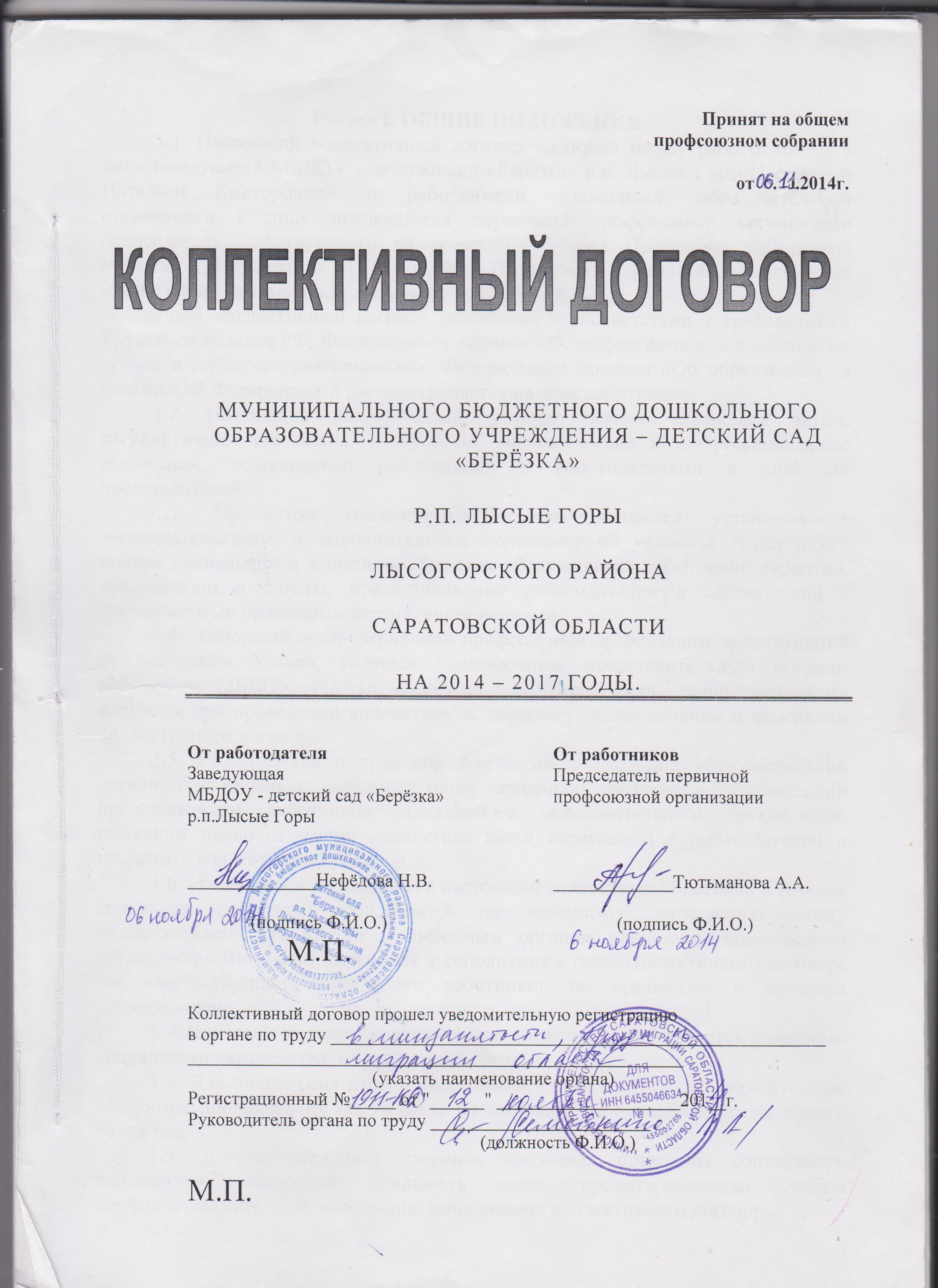 Раздел I. ОБЩИЕ ПОЛОЖЕНИЯ	1.1. Настоящий коллективный договор заключен между работодателем в лице заведующей МБДОУ-детский сад «Берёзка» р.п. Лысые Горы Нефёдовой Натальей Викторовной и работниками дошкольной образовательной организации в лице председателя первичной профсоюзной организации председатель, действующего на основании Устава Профсоюза работников народного образования и науки РФ, Положения первичной профсоюзной организацииТютьмановой Антонины Алексеевны. Настоящий коллективный договор разработан в соответствии с требованиями Трудового кодекса РФ, Федеральным законом «О профессиональных союзах, их правах и гарантиях деятельности», Федеральным законом «Об образовании  в Российской Федерации» и распространяется на всех работников.	1.2. Настоящий коллективный договор является правовым актом, регулирующим социально – трудовые, экономические и профессиональные отношения, заключаемый работниками и работодателями в лице их представителей.	1.3. Предметом настоящего Договора являются установленные законодательством, и дополнительные положения об условиях труда и его оплате, социальном и жилищно – бытовом обслуживании работников, гарантии, компенсации и льготы, предоставляемые работодателем в соответствии с  нормативными правовыми актами, соглашениями.	1.4. Выборный орган первичной профсоюзной организации, действующий на основании Устава, является полномочным представительным органом работников МБДОУ – д/сад «Берёзка» р.п. Лысые Горы, защищающим их интересы при проведении коллективных переговоров, заключении и изменении коллективного договора.	1.5. Работодатель и трудовой коллектив дошкольной образовательной организации признают выборный орган первичной профсоюзной организации  представителем работников дошкольного образовательного организации, имеющим право от имени коллектива вести переговоры с работодателем и подписать коллективный договор.	1.6. Изменения и дополнения в настоящий коллективный договор в течение срока его действия производятся по взаимному соглашению между руководителем организации и выборным органом первичной профсоюзной организации. Вносимые изменения и дополнения в текст коллективного договора не могут ухудшать положение работников по сравнению с прежним колдоговором.	1.7. Контроль за ходом коллективного договора осуществляется сторонами социального партнерства, их представителями.	1.8. Для подведения итогов выполнения коллективного договора стороны обязуются проводить их обсуждение на собрании работников не реже одного раза в год.	1.9. Договаривающиеся стороны, признавая принципы социального партнерства, обязуются принимать меры, предотвращающие любые конфликтные ситуации, мешающие выполнению коллективного договора.	1.10. Локальные нормативные акты, содержащие нормы трудового права, являются приложением к коллективному договору и принимаются по согласованию с выборным органом первичной профсоюзной организации.	1.11. Работодатель обязуется ознакомить с коллективным договором, другими нормативными правовыми актами, принятыми в соответствии с его полномочиями, всех работников, а также всех вновь поступающих работников при их приеме на работу, обеспечивать гласность содержания и выполнения условий колдоговора (путем проведения собраний, отчетов ответственных работников и др.).Ни одна из сторон не может в течение установленного срока его действия в одностороннем порядке прекратить выполнение принятых на себя обязательств.	1.12.Коллективный договор вступает в силу с момента подписания его сторонами и действует в течение 2014-2017 гг. но не более 3х лет до заключения нового коллективного договора или изменения, дополнения настоящего коллективного договора.	1.13. Стороны договорились, что текст коллективного договора должен быть доведен работодателем до сведения работников в течение 7 дней после его подписания.Выборный орган первичной профсоюзной организации обязуется разъяснять работникам положение коллективного договора, содействовать его реализации.Заключившие коллективный договор стороны несут ответственность за выполнение принятых обязательств в порядке, установленном действующим законодательством.	1.14.Коллективный договор сохраняет свое действие в случае изменения наименования организации, расторжения трудового договора с руководителем организации, реорганизации организации в форме преобразования.	1.15. При реорганизации (слиянии, присоединении, разделении, выделении) организации коллективный договор сохраняет свое действие в течение всего срока реорганизации.	1.16. При смене формы собственности организации коллективный договор сохраняет свое действие в течение трех месяцев со дня перехода прав собственности.При этом любая из сторон имеет право направить другой стороне предложения о заключении нового коллективного договора или продлении действия прежнего на срок до трех лет.	1.17.При ликвидации организации коллективный договор сохраняет свое действие в течение всего срока проведения ликвидации.	1.18.Стороны по договоренности имеют право продлить действие коллективного договора на срок не более трех лет.Данный коллективный договор устанавливает минимальные социально – экономические гарантии работников и не ограничивает права работодателя в расширении их при наличии собственного ресурсного обеспечения.Раздел II.Обеспечение занятости работников.	2.Стороны договорились, что:	2.1.Трудовые отношения между работником и работодателем регулируются трудовым договором, отраслевым соглашением и настоящим коллективным договором. Трудовой договор хранится у каждой из сторон.Работодатель не вправе требовать от работника выполнения работы, не обусловленной трудовым договором, условия трудового договора не могут ухудшать положение работника по сравнению с действующим трудовым законодательством. 	2.2.Работодатель обязуется:	2.2.1 Трудовой договор заключать с работником в письменной форме в двух экземплярах, каждый из которых подписывается работодателем и работником, один экземпляр под роспись передать работнику в день заключения.	Трудовой договор является основанием для издания приказа о приеме на работу.	2.2.2. При заключении трудового договора с работником ознакомить его под роспись с настоящим коллективным договором, Уставом организации, правилами внутреннего трудового распорядка и иными локальными нормативными актами, действующими в организации.	2.2.3. В трудовой договор включать обязательные условия: место работы;трудовая функция (работа по должности в соответствии со штатным расписанием, профессии, с указанием квалификационной категории.Наименование должности должны соответствовать Единому квалификационному справочнику);дата начала работы, а в случае, когда заключается срочный трудовой договор, – также срок его действия и обстоятельства (причины);условия оплаты труда, размер оклада, стимулирующие и компенсационные выплаты;режим рабочего времени и времени отдыха;условие об обязательном социальном страховании.	При включении в трудовой договор дополнительных условий, они не должны ухудшать положение работника по сравнению с установленными трудовым законодательством и иными нормативными правовыми актами, содержащими нормы трудового права, соглашениями, локальными актами, коллективным договором.	По соглашению сторон в трудовой договор включать условия об испытании работника в целях его соответствия поручаемой работе.	2.2.4.Заключать трудовой договор для выполнения работы, которая носит постоянный характер, на неопределенный срок. Срочный трудовой договор заключать только в следующих случаях:на время исполнения обязанностей отсутствующего работника, за которым в соответствии с трудовым законодательством и иными нормативными правовыми актами, содержащими нормы трудового права, коллективным договором, соглашениями, локальными нормативными актами, трудовым договором сохраняется место работы;на время выполнения временных (до двух месяцев) работ;для выполнения сезонных работ, когда в силу природных условий работа может производиться только в течение определенного периода (сезона);с лицами, направляемыми на работу за границу;с лицами, направленными органами службы занятости населения на работы временного характера и общественные работы;По соглашению сторон срочный трудовой договор может заключаться:с поступающими на работу пенсионерами по возрасту, а также с лицами, которым по состоянию здоровья в соответствии с медицинским заключением, выданным в порядке, установленном федеральными законами и иными нормативными правовыми актами Российской Федерации, разрешена работа исключительно временного характера;для проведения неотложных работ по предотвращению катастроф, аварий, несчастных случаев, эпидемий, эпизоотий, а также для устранения последствий указанных и других чрезвычайных обстоятельств;с лицами, избранными по конкурсу на замещение соответствующей должности, проведенному в порядке, установленном трудовым законодательством и иными нормативными правовыми актами, содержащими нормы трудового права;с руководителями, заместителями руководителей и главными бухгалтерами организаций независимо от их организационно-правовых форм и форм собственности;с лицами, обучающимися по очной форме обучения;с лицами, поступающими на работу по совместительству.	2.2.5. Оформлять изменения условий трудового договора путем составления дополнительного соглашения между работником и работодателем, являющегося неотъемлемой частью заключенного ранее трудового договора, и с учетом положений настоящего коллективного договора.	2.2.6. Выполнять условия заключенного трудового договора.	2.2.7.Изменение определенных сторонами условий трудового договора, в том числе перевод на другую работу, производить только по письменному соглашению сторон трудового договора, за исключением случаев, предусмотренных законодательством.	2.2.8.Применение дисциплинарного взыскания за невыполнение или ненадлежащее выполнение работником трудовых обязанностей производится после предоставления работодателю письменного объяснения работника.  Допускается применение следующих дисциплинарных взысканий: 1)замечание; 2)выговор; 3)увольнение по соответствующим основаниям.Дисциплинарное расследование нарушений педагогическим работником норм профессионального поведения и (или) Устава образовательной организации может быть проведено только по поступившей на него жалобе, поданной в письменном виде. Копия жалобы должна быть вручена педагогическому работнику.Ход дисциплинарного расследования и принятое по его результатам решение могут быть преданы гласности только с согласия заинтересованного работника.	2.2.9. Сообщать выборному органу первичной профсоюзной организации не позднее чем за два месяца до начала проведения соответствующих мероприятий по сокращению численности или штата работников и о возможном расторжении трудовых договоров с работниками по сокращению штатов в письменной форме, а при массовых увольнениях работников – соответственно не позднее чем за три месяца.	Массовым увольнением является высвобождение 10 % и более работников.	2.2.10. Обеспечить преимущественное право на оставление на работе при сокращении штатов лиц с более высокой производительностью труда и квалификацией. При равной производительности и квалификации предпочтение на оставление на работе имеют:	-семейные лица – при наличии двух или более иждивенцев(нетрудоспособных членов семьи);	-лица, в семье которых нет других работников с самостоятельным заработком;	-работникам, повышающим свою квалификацию по направлению работодателя без отрыва от работы;	- предпенсионного возраста (за 2 года до пенсии);	- проработавшие в организации свыше 10 лет;	- одинокие матери, имеющие детей до 16 лет;	- одинокие отцы, воспитывающие детей до 16 лет;	- родители, воспитывающие детей- инвалидов до 18 лет;	- награжденные государственными наградами в связи с педагогической деятельностью;	- молодые специалисты имеющие трудовой стаж менее одного года.	2.2.11. Расторжение трудового договора в соответствии с сокращением штатов;   несоответствия работника занимаемой должности или выполняемой работе вследствие недостаточной квалификации, подтвержденной результатами аттестации;за неоднократное неисполнения работником без уважительных причин трудовых обязанностей, если он имеет дисциплинарное взыскание  части  с работником – членом профсоюза по инициативе работодателя может быть произведено только с предварительного согласия выборного органа первичной профсоюзной организации.	2.2.12. Высвобождаемым работникам предоставляются гарантии и компенсации, предусмотренные действующим законодательством при сокращении численности штата.	2.2.13. Работникам, высвобожденным из организации в связи с сокращением численности или штата, гарантировать после увольнения: сохранения очереди на получение жилья в организации; возможность пользоваться на правах работников организации; услугами культурных, медицинских, спортивно-оздоровительных, детских дошкольных организаций (и другими дополнительными гарантиями).	2.2.14.При появлении новых рабочих мест в организации, в том числе и на определенный срок, обеспечивать приоритет в приеме на работу работников, добросовестно работавших в нем, ранее уволенных из организации в связи с сокращением численности или штата.	2.2.15. Заключать с работниками договоры о повышении квалификации, переквалификации, профессиональном обучении без отрыва от производства, а также о направлении работников на переподготовку.	2.2.16.С учетом мнения (по согласованию) с выборным органом первичной профсоюзной организации определить формы профессиональной подготовки, переподготовки и повышения квалификации работников, перечень необходимых профессий и специальностей на каждый календарный год с учетом перспектив развития организации.	2.2.17. Повышать квалификацию педагогических работников не реже чем один раз в  три года.	2.2.18. В случае высвобождения работников и одновременного создания рабочих мест осуществлять опережающее обучение высвобождаемых работников для трудоустройства на новых рабочих местах.	2.2.19. В случае направления работника для повышения квалификации сохранять за ним место работы (должность), среднюю заработную плату по основному месту работы и, если работник направляется для повышения квалификации в другую местность, оплатить ему командировочные расходы (суточные, проезд к месту обучения и обратно, проживание) в порядке и размерах, предусмотренных для лиц, направляемых в служебные командировки.	2.2.20.Предоставлять гарантии и компенсации работникам, совмещающим работу с успешным обучением в организациях высшего, среднего и начального профессионального образования при получении ими образования соответствующего уровня впервые. Работникам, направленным на обучение работодателем или поступившим самостоятельно в имеющие государственную аккредитацию образовательные организации высшего, среднего профессионального образования независимо от их организационно-правовых форм по заочной и очно-заочной (вечерней) формам обучения, успешно обучающимся в этих организациях, работодатель предоставляет дополнительные отпуска с сохранением среднего заработка для:прохождения промежуточной аттестации на первом и втором курсах;подготовки и защиты выпускной квалификационной работы и сдачи итоговых государственных экзаменов - четыре месяца;сдачи итоговых государственных экзаменов - один месяц.	2.2.21. Содействовать работнику, желающему повысить квалификацию, пройти переобучение и приобрести другую профессию.Предоставлять гарантии и компенсации,  – дополнительные отпуска с сохранением среднего заработка, также работникам, получающим второе профессиональное образование соответствующего уровня в рамках прохождения профессиональной подготовки, переподготовки, повышения квалификации, обучения вторым профессиям (если обучение осуществляется по профилю деятельности организации, по направлению организации или органов управления образованием.	2.2.22. Рассматривать все вопросы, связанные с изменением структуры работодателя, ее реорганизацией, а также сокращением численности и штата, с участием выборного органа первичной профсоюзной организации.	2.2.23. Не увольнять по сокращению штатов при любом экономическом состоянии работодателя следующие категории работников:- работников в период временной нетрудоспособности, а также во время пребывания работников в очередном отпуске, декретном, учебном отпуске;- лиц моложе 18 лет;- женщин, имеющих детей до трех лет;- одиноких матерей или отцов, имеющих детей до 16-летнего возраста;- одновременно двух работников из одной семьи.Раздел III. Время труда и время отдыха.	3.Стороны пришли к соглашению о том, что:	3.1.Режим рабочего времени образовательной организации определяется  Правилами  внутреннего  трудового  распорядка    (Приложение № 1),  годовым календарным учебным графиком, графиком сменности, согласованными с выборным органом первичной профсоюзной организации, а также условиями трудового договора, должностными инструкциями работников и обязанностями, возлагаемыми на них Уставом организации. 	3.2.Начало работы 1 смены и 2 смены по графику.	3.3. Для работников устанавливается пятидневная  непрерывная рабочая неделя с двумя выходными днями в неделю.	Общим выходным днем является суббота и воскресенье.	3.4. Неполное рабочее время – неполный рабочий день или неполная рабочая неделя устанавливаются  в следующих случаях:	- по соглашению между работником и работодателем;	- по просьбе беременной женщины, одного из родителей (опекуна, попечителя, законного представителя), имеющего ребенка в возрасте до 14 лет (ребенка – инвалида до восемнадцати лет), а также лица, осуществляющего уход за больным членом семьи в соответствии с медицинским заключением.	3.5. Работодатель может привлекать работников к сверхурочным работам в соответствии только с предварительного согласия выборного органа первичной профсоюзной организации.Работа в сверхурочное время компенсируется соответствующей оплатой с дополнительным оформлением письменного согласия работника.К работе в сверхурочное время не допускаются беременные женщины.	3.6. Привлечение работников к работе в выходные и нерабочие праздничные дни производится с их письменного согласия и с учетом мнения выборного органа первичной профсоюзной организации в случае необходимости выполнения заранее непредвиденных работ, от срочного выполнения которых зависит в дальнейшем нормальная работа организации.Без согласия работников допускается привлечение  в следующих случаях:1) для предотвращения катастрофы, производственной аварии либо устранения последствий катастрофы, производственной аварии или стихийного бедствия;2) для предотвращения несчастных случаев, уничтожения или порчи имущества работодателя, государственного или муниципального имущества;3) для выполнения работ, необходимость которых обусловлена введением чрезвычайного или военного положения, а также неотложных работ в условиях чрезвычайных обстоятельств, то есть в случае бедствия или угрозы бедствия (пожары, наводнения, голод, землетрясения, эпидемии или эпизоотии) и в иных случаях, ставящих под угрозу жизнь или нормальные жизненные условия всего населения или его части.Привлечение работника к работе в выходные и нерабочие праздничные дни производится по письменному распоряжению руководителя.Привлечение работников организации к выполнению работы, не предусмотренной Уставом организации, Правилами внутреннего трудового распорядка организации, должностными обязанностями, трудовым договором, допускается только по письменному распоряжению работодателя с письменного согласия работника,  для сверхурочной работы;если работник работает на условиях ненормированного рабочего дня. 	3.7. В течение рабочего дня (смены) работнику предоставляется перерыв для отдыха и питания, время и продолжительность которого определяется Правилами внутреннего трудового распорядка. В них определяется также порядок предоставления времени для питания и отдыха на работах, где перерывы для этого невозможны, продолжительность еженедельного непрерывного отдыха, порядок предоставления в соответствии с законодательством выходных и праздничных дней. Эти вопросы решаются по согласованию с профсоюзной организацией.	3.8.Очередность предоставления оплачиваемых отпусков определяется ежегодно в соответствии с графиком отпусков, утверждаемым работодателем по согласованию с выборным органом первичной профсоюзной организации не позднее чем за 2 недели до наступления календарного года.О времени начала отпуска работник должен быть извещен не позднее, чем за две недели до его начала.Ежегодный оплачиваемый отпуск должен быть продлен или перенесен на другой срок, определяемый работодателем с учетом пожеланий работника, в случаях:временной нетрудоспособности работника;исполнения работником во время ежегодного оплачиваемого отпуска государственных обязанностей, если для этого трудовым законодательством предусмотрено освобождение от работы;в других случаях, предусмотренных трудовым законодательством, локальными нормативными актами.Если работнику своевременно не была произведена оплата за время ежегодного оплачиваемого отпуска либо работник был предупрежден о времени начала этого отпуска позднее чем за две недели до его начала, то работодатель по письменному заявлению работника обязан перенести ежегодный оплачиваемый отпуск на другой срок, согласованный с работником.В исключительных случаях, когда предоставление отпуска работнику в текущем рабочем году может неблагоприятно отразиться на нормальном ходе работы организации, индивидуального предпринимателя, допускается с согласия работника перенесение отпуска на следующий рабочий год. При этом отпуск должен быть использован не позднее 12 месяцев после окончания того рабочего года, за который он предоставляется.Запрещается не предоставление ежегодного оплачиваемого отпуска в течение двух лет подряд, а также не предоставление ежегодного оплачиваемого отпуска работникам в возрасте до восемнадцати лет и работникам, занятым на работах с вредными и (или) опасными условиями труда.	3.9. Ежегодный оплачиваемый отпуск может быть продлен в случае временной нетрудоспособности работника, наступившей во время отпуска.Ежегодный оплачиваемый отпуск по соглашению между работником и работодателем переносится на другой срок при несвоевременной оплате времени отпуска либо при предупреждении работника о начале отпуска позднее чем за две недели.Работникам при увольнении выплачивается денежная компенсация за все неиспользованные отпуска.	3.10. Предоставлять педагогическим работникам не реже чем через каждые 10 лет непрерывной преподавательской работы длительный отпуск сроком до одного года в порядке и на условиях, определенными учредителем и (или) Уставом организации.	3.11. Стороны договорились о предоставлении дополнительного оплачиваемого отпуска:- для сопровождения 1 сентября детей младшего школьного возраста – 1 день;- на рождение ребенка – 1 день;- бракосочетание детей – 1 день;- бракосочетание работника – 3 календарных дня;- похороны близких родственников – 3 календарных дня; - председателю выборного органа первичной профсоюзной организации за общественную работу – 6 календарных дней;- работнику, работающему без больничных листов – 3 календарных дня; - юбиляру, если юбилей приходится на рабочий день – 1 день;- за длительный (свыше 15 лет) непрерывный стаж работы в данном организации– 1 день;- старшей медсестре – 12 дней;	3.12. Отпуска без сохранения заработной платы предоставляются работнику по семейным обстоятельствам и другим уважительным причинам, продолжительность их определяется по соглашению между работником и работодателем.	3.13. Работодатель обязуется предоставить отпуск без сохранения заработной платы, на основании письменного заявления работника, помимо указанных законодательством  следующим работникам:- родителям, имеющим детей в возрасте до 14 лет – 14 календарных дней;- в связи с переездом на новое место жительство- 1 день;- при праздновании свадьбы детей – 2 календарных дня;- для проводов детей на военную службу – 2 календарных дня;- неожиданного тяжелого заболевания близкого родственника – 2 календарных дня;- участникам Великой Отечественной войны до 35 календарных дней в году;- работающим пенсионерам по старости (по возрасту) – до 14 календарных дней в году;- родителям и женам (мужьям) военнослужащих, погибших или умерших вследствие ранения, контузии или увечья, полученных при исполнении обязанностей военной службы, либо вследствие заболевания связанного с прохождением военной службы – до 14 календарных дней в году;IV. Оплата и нормирование труда 	Стороны договорились:	4.1.Заработная плата – это вознаграждение за труд в зависимости от квалификации работника, сложности, количества, качества и условий выполняемой работы, а также компенсационные и стимулирующие выплаты.	4.2. Оплата труда в МБДОУ –д/сад «Берёзка» р.п. Лысые Горы осуществляется в  соответствии с Положением об оплате труда, которое разрабатывается и утверждается руководителем организации по согласованию с профсоюзной организацией и является Приложением №  2 к настоящему коллективному договору. 	Положение об оплате труда дошкольной организации разрабатывается на основе  Положения о системе оплаты труда и стимулирования работников  муниципальных организаций образования Саратовской области, утвержденного органами местного самоуправления муниципального района.	4.3.Заработная плата работников (без учета премий и иных стимулирующих выплат) организации, устанавливаемая в соответствии с региональными нормативными актами, не может быть меньше заработной платы (без учета премий и иных стимулирующих выплат), выплачиваемой до введения новых систем оплаты труда, при условии сохранения объёма должностных обязанностей работников и выполнение ими работ той же квалификации.Заработная плата максимальным размером не ограничивается. 	4.4. При определении должностного оклада руководящих работников образовательных организаций: заведующего, заместителя руководителя и др. учитываются:	-группа по оплате труда, к которой отнесено образовательное организация;	-квалификационная категория, присвоенная по результатам аттестации до 31 декабря 2010 года.	4.5. Базовые должностные оклады педагогических работников устанавливаются в соответствии с региональными  нормативными актами, а также локальным нормативным актом – Положением об оплате труда. Размеры минимальных окладов по общеотраслевым должностям специалистов, служащих  и профессиям  рабочих организаций не должны быть ниже размеров, установленных муниципальными органами управления.	4.6. Объем средств на выплаты стимулирующего характера должен составлять не менее 30процентов от объема средств, направляемых на должностные оклады (оклады) работников организации, с учетом выплат педагогическим работникам за квалификационную категорию и выслугу лет (стаж педагогической работы).	4.7. Изменение размеров базовых должностных окладов производится:при получении образования или восстановлении документов об образовании - со дня представления соответствующего документа;	4.7.1. Изменение размеров выплат за выслугу лет (стаж педагогической работы) производится при увеличении стажа педагогической работы, стажа работы по специальности - со дня достижения соответствующего стажа, если документы находятся в образовательной организации, или со дня представления документа о стаже, дающем право на повышение размера выплаты ;	4.7.2. Изменение размеров выплат за наличие квалификационной категории при ее присвоении - со дня вынесения решения аттестационной комиссией; При наступлении у работника права на изменение размера выплат за выслугу лет, либо выплат  за наличие квалификационной категории в период пребывания его в ежегодном или другом отпуске, а также в период его временной нетрудоспособности, выплата заработной платы производится со дня окончания отпуска или временной нетрудоспособности.	4.8.Устанавливается следующий перечень видов выплат стимулирующего характера:- за интенсивность и высокие результаты труда по итогам работы за год (полугодие);- за качество выполняемой работы по итогам работы за год (полугодие);- выплаты за стаж педагогической  работы по состоянию на начало учебного года;- премиальные выплаты: по итогам работы за год, полугодия, выполнение определенной работы, юбилейные даты и другое (по договоренности с работодателем).	Показатели и условия оценки результативности работников организации, порядок и размеры наград определяются работодателем по согласованию с профсоюзным комитетом организации и в соответствии с Положениями о распределении стимулирующей части и о премировании работников организации ( Приложение№ 3, № 4).  	4.9.Оплата труда работников, занятых по совместительству, а также на условиях неполного рабочего дня или неполной рабочей недели, производится пропорционально отработанному времени, либо в зависимости от выполненного объема работ. Определение размеров заработной платы по основной должности, а также по должности, занимаемой в порядке совместительства, производится по каждой из должностей.	4.10.Образовательная организация создает необходимые условия для повышения квалификации своих работников. Повышение квалификации работников осуществляется за счет бюджетных ассигнований образовательной организации. Повышение квалификации педагогических работников проводится не реже 1 раза в 3 года.Руководитель обязуется:	4.11.Выплачивать работникам заработную плату в денежной форме  не реже чем каждые полмесяца в следующие дни: 6 и 21 числа.При совпадении дня выплаты с выходным и нерабочим праздничным днем выплата заработной платы производится накануне этого дня.	4.12.Обеспечивать выплату минимального размера оплаты труда, не ниже размера МРОТ, устанавливаемого на федеральном уровне.	4.13.Оплата труда воспитателей при замещении временно отсутствовавших работников по болезни и другим причинам, производится дополнительно за работу по совместительству или за расширение зоны обслуживания. В случае, если замещение осуществляется сверх пределов ежедневного рабочего времени (смены), данная работа является сверхурочной  и оплачивается за первые два часа переработки в полуторном и за последующие часы – в двойном объеме. 	4.14.При переработке рабочего времени воспитателей, помощников воспитателей, младших воспитателей вследствие неявки сменяющего работника или родителей, осуществляемой по инициативе работодателя за пределами рабочего времени, установленного графиками работ, оплату сверхурочной работы производить за первые 2 часа  в полуторном, а в последующие часы – в двойном размере.По желанию работника представлять ему дополнительное время отдыха, но не менее времени, отработанному сверхурочно.	4.15. В случае задержки выплаты заработной платы на срок более 15 дней работник имеет право, известив работодателя в письменной форме, приостановить работу на весь период до выплаты задержанной суммы, кроме случаев, предусмотренных законодательством.Работодатель возмещает весь неполученный работниками заработок в связи с приостановкой работы по причине задержки выплаты зарплаты.Заработная плата, не полученная в связи со смертью работника, выдается членам его семьи или лицу, находившемуся на иждивении умершего в день его смерти, не позднее недельного срока со дня подачи документов.	4.16. Время простоя по вине работодателя или по причинам, не зависящим от работодателя или его представителя, оплачивать из расчета не ниже средней заработной платы.	4.17.Регулярно, за день до направления в командировку, возмещать расходы, связанные со служебными командировками в размерах не ниже установленных Правительством РФ. 	4.18.Ежемесячно выдавать всем работникам  перед получением заработной платы расчетные листки, утвержденные по согласованию с  выборным органом первичной профсоюзной организации.	4.19.За выполнение работы, не свойственной должностным обязанностям, производить оплату согласно трудовому договору или предоставлять дополнительный день отдыха по договоренности с работником.	4.20.В день увольнения производить выплату всех сумм, причитающихся работнику.	4.21.Оплату отпуска производить не позднее, чем за три дня до его начала. В случае задержки оплаты отпуска в указанные сроки отпуск согласно заявлению работника, переносится до получения отпускных.	4.21.1. Производить доплату за каждый час работы в ночное время работникам в размере 35% должностного оклада, рассчитанного за час работы.	4.22. О введении новых условий оплаты труда или изменении условий оплаты труда извещать работников не позднее, чем за два месяца.	4.23.Сохранять за работниками, участвовавшими в забастовке из-за невыполнения настоящего коллективного договора, отраслевого тарифного, регионального и территориального соглашений по вине работодателя или органов власти, заработную плату в полном размере.	4.24. Не допускать без согласования, либо без совместного рассмотрения с выборным органом первичной профсоюзной организации решения следующих вопросов :- принятия локальных нормативных актов;- установления компенсационных и стимулирующих выплат; -проведения мероприятий по аттестации работников МБДОУ на соответствие занимаемой должности.4.25.В соответствии с Приказом № 569 от 31.07.2007 года Министерства здравоохранения и социального развития Российской Федерации, Федеральным государственным учреждением "Всероссийским научно-исследовательским институтом охраны и экономики труда" оказаны информационно-методические услуги по проведению исследований условий труда в Муниципальном дошкольном образовательном учреждении - детском саду "Берёзка" р.п. Лысые Горы. На основании статьи 212 ТК РФ и п.1 Постановления Правительства РФ № 870 от 20.11.2008 года, согласно п.3.2. Постановления Правительства Саратовской области от 30.12.2008 года № 548-П, протокола № 1 от  26.10.2010 года заседания аттестационной комиссии по результатам аттестации рабочих мест по условиям труда, проведённой в Муниципальном дошкольном образовательном учреждении - детский сад "Берёзка" р.п. Лысые Горы в 2010 году установлены компенсации работникам (Приложение № 8).Раздел V. Социальные гарантии и льготы.	5. Стороны пришли к соглашению о том что:	5.1. Гарантии и компенсации работникам предоставляются в следующих случаях:- при приеме на работу:запрещается необоснованный отказ в заключении трудового договора. Какое бы то ни было прямое или косвенное ограничение прав или установление прямых или косвенных  преимуществ при заключении трудового договора, а также других обстоятельств, не связанных с деловыми качествами работников не допускается.Одному из родителей (опекуну, попечителю) для ухода за детьми-инвалидами по его письменному заявлению предоставляются четыре дополнительных оплачиваемых выходных дня в месяц. Женщинам, работающим в сельской местности, может предоставляться по их письменному заявлению один дополнительный выходной день в месяц без сохранения заработной платы;- при переводе на другую работу: а) изменение определенных сторонами условий трудового договора, в том числе и переход на другую работу допускается только по соглашению сторон трудового договора. Соглашение об изменении определенных сторонами условий трудового договора заключается в письменной форме. Перевод на другую работу допускается только с письменного согласия работника.б) По соглашению сторон, заключаемому в письменной форме , работник может быть временно переведен на другую работу у того же работодателя на срок до одного года, а в случае , когда такой перевод осуществляется для замещения временно отсутствующего работника, за которым в соответствии с законом сохраняется место работы, - до выхода этого работника. Если по окончании перевода прежняя работа заменяющему работнику не предоставлена, а он не потребовал ее предоставления и продолжает работать, то условие соглашения о временном характере перевода утрачивает силу и перевод считается постоянным; в) работника, нуждающегося в переводе на другую работу в соответствии с медицинским заключением, выданным в порядке, установленном федеральными законами и иными нормативными правовыми актами Российской Федерации, с его письменного согласия работодатель обязан перевести на другую имеющеюся у работодателя работу, не противопоказанную работнику по состоянию здоровья; г)  в случае, когда по причинам, связанным с изменением организационных или технологических условий труда, определенные сторонами условия трудового договора не могут быть сохранены, допускается их изменение по инициативе работодателя, за исключением изменений трудовой функции работника. О предстоящих изменениях определенных сторонами условий трудового договора, а также о причинах, вызвавших необходимость таких изменений, работодатель обязан уведомить работника в письменной форме не позднее, чем за два месяца;- при увольнении:а) при расторжении трудового договора в связи с ликвидацией организации, либо сокращением численности или штата работников организации, увольняемому работнику выплачивается выходное пособие в размере среднего месячного заработка, а также за ним сохраняется средний месячный заработок на период трудоустройства, но не свыше двух месяцев со дня увольнения (с зачетом выходного пособия; - при оплате труда :а) Работодатель и (или) уполномоченные им в установленном порядке представители работодателя, допустившие задержку выплаты работникам заработной платы и другие нарушения оплаты труда, несут ответственность в соответствии с п. 4.15 настоящего коллективного договора, а также ТК РФ  и иными федеральными законами.В случае задержки выплаты заработной платы на срок более 15 дней работник имеет право, известив работодателя в письменной форме, приостановить работу на весь период до выплаты задержанной суммы; б) По заявлению женщины ей предоставляется отпуск по уходу за ребенком до достижения им возраста трех лет. Порядок и сроки выплаты пособия по государственному социальному страхованию в период указанного отпуска определяются федеральными законами.Отпуска по уходу за ребенком могут быть использованы полностью или по частям также отцом ребенка, бабушкой, дедом, другим родственником или опекуном, фактически осуществляющим уход за ребенком;- при вынужденном прекращении работы по вине работодателя: Время простоя  по вине работодателя оплачивается в размере не менее двух третей средней заработной платы работника.Время простоя по причинам, не зависящим от работодателя и работника, оплачивается в размере не менее двух третей тарифной ставки, оклада (должностного оклада), рассчитанных пропорционально времени простоя.Время простоя по вине работника не оплачивается;- при предоставлении ежегодного оплачиваемого отпуска: Ежегодные дополнительные оплачиваемые отпуска предоставляются работникам, занятым на работах с вредными и (или) опасными условиями труда, работникам с ненормированным рабочим днем, а также работникам с особым характером работы. Минимальная продолжительность ежегодного дополнительного оплачиваемого отпуска работникам, занятым на работах с вредными и (или) опасными условиями труда, составляет не менее 7 календарных дней. Перечень категорий работников, которым устанавливается ежегодный дополнительный оплачиваемый отпуск  является Приложением №7 к данному коллективному договору.	5.2.Работодатель обязуется:	5.2.1. обеспечить права работников на обязательное социальное страхование и осуществлять обязательное социальное страхование работников в порядке, установленном федеральными законами;	5.2.2. осуществлять страхование работников от несчастных случаев на производстве;	5.2.3. обеспечить обязательное медицинское страхование работающих, с выдачей полисов по медицинскому страхованию;	5.2.4. своевременно перечислять средства в страховые фонды в размерах, определяемых законодательством.	5.2.5. разработать программу инвестирования средств для финансирования накопительной части трудовой пенсии работников;	5.2.6. своевременно и полностью перечислять средства в Пенсионный фонд для начисления страховых и накопительных пенсионных взносов всех работников образовательной организации;	5.2.7. определить время и место для питания работников образовательных организаций, изыскивать возможность для удешевления питания;	5.2.8. в новогодние праздники организовывать для детей новогодние подарки за счет средств работодателя и других финансовых источников;	5.2.9. выплачивать единовременное пособие при выходе работника на пенсию.	5.3. Выплачивать компенсационную надбавку к окладу с учетом выплат за стаж или квалификацию  молодым специалистам на период первых 3-х лет работы после окончания организации среднего или высшего  профессионального образования.	5.4. Установить согласно Федеральному закону «Об образованиивРоссийской Федерации» Саратовской области надбавку за почетные звания «Заслуженный учитель школы РСФСР», «Заслуженный учитель РФ», «Заслуженный работник высшей школы РФ» в размере  1601 руб. , «Почетный работник образования» - в размере 901 руб.	5.5. Выплачивать надбавку к окладу с учетом выплат за стаж или квалификацию  работникам, проработавшим в данной организации.	5.6. Сохранять педагогическим работникам уровень оплаты труда по ранее имевшейся квалификационной категории сроком до одного года по заявлению работника при выходе на работу после:-	длительной временной нетрудоспособности;-	нахождения в отпуске по беременности и родам, по уходу за ребенком;-	нахождения в командировке на работе по специальности за рубежом;-	нахождения в отпуске, предусмотренном подпунктом 4 пункта 5  статьи 47 Федерального Закона «Об образовании в Российской Федерации»;- 	службы в рядах Российской Армии.Педагогическим и руководящим работникам, прекратившим педагогическую деятельность в связи с ликвидацией организации образования, сокращением численности или штата, уходом на пенсию, независимо от ее вида, в случае возобновления ими педагогической деятельности сохраняется уровень оплаты труда по имеющейся квалификационной категории до окончания срока ее действия. В случае истечения срока  действия первой, высшей квалификационных категорий оплата может производиться на уровне имевшейся  категории в течение не более двух лет и по заявлению работника.В случае истечения срока действия квалификационной категории у работников, которым до пенсии по возрасту осталось не более трех лет, допускается сохранение оплаты труда с учетом имевшихся квалификационных категорий до достижения работниками пенсионного возраста.	5.7.Ходатайствовать перед органом местного самоуправления о предоставлении жилья нуждающимся работникам и выделении ссуд на его приобретение (строительство).	5.8.Ежегодно отчислять в первичную профсоюзную организацию денежные средства в размере 1% на проведение культурно-массовой и физкультурно-оздоровительной работы.	5.9.Оказывать из внебюджетных средств и средств экономии материальную помощь работникам. Уходящим на пенсию по старости, неработающим пенсионерам, инвалидам и другим работникам организации по утвержденному с учетом мнения (по согласованию) с выборным органом первичной профсоюзной организации перечню оснований предоставления материальной помощи и ее размеров.	Раздел VI. Охрана труда и здоровья	6.1.	Работодатель обязуется:	6.1.1.	Обеспечить право работников организации на здоровые и безопасные условия труда, внедрение современных средств безопасности труда, предупреждающих производственный травматизм и возникновение профессиональных заболеваний работников, компенсации, установленные в соответствии с настоящим коллективным договором, если он занят на тяжелых работах, работах с вредными и (или) опасными условиями труда (ст. 219 ТК РФ).Для реализации этого права ежегодно заключать соглашение по охране труда (Приложение №5) с определением в нем организационных и технических мероприятий по охране и безопасности труда, сроков их выполнения, ответственных должностных лиц. 	6.1.2.	Предусмотреть на мероприятия по охране труда, определенные Соглашением по охране труда, средства в сумме 0,3% от суммы затрат на предоставление образовательных услуг.	6.1.3.	Создавать необходимых условий для охраны и укрепления здоровья, организации питания работников образовательной организации.	6.1.4.	Провести в организации специальную оценку условий труда и по ее результатам осуществлять работу по охране и безопасности труда в порядке и  сроки, установленные с учетом мнения (по согласованию) с выборным органом первичной профсоюзной организации, с последующей сертификацией.В состав аттестационной комиссии в обязательном порядке включать членов выборного органа первичной профсоюзной организации и комиссии по охране труда.	6.1.5.	Проводить со всеми поступающими на работу, а также переведенными на другую работу работниками организации обучение и инструктаж по  охране труда, сохранности жизни и здоровья детей, безопасным методам и приемам выполнения работ, оказанию первой помощи пострадавшим, повторные инструктажи проводить не реже 1 раза в 6 месяцев.Организовывать проверку знаний работников организации по охране труда не реже 1 раза в 3 года.	6.1.6.	Обеспечивать наличие нормативных и справочных материалов по охране труда, правил, инструкций, журналов инструктажа и других материалов за счет организации.	6.1.7.	Обеспечивать работников сертифицированной специальной одеждой, обувью и другими средствами индивидуальной защиты, а также моющими и обезвреживающими средствами в соответствии с отраслевыми и межотраслевыми нормами и утвержденными перечнями профессий и должностей (Приложение  №6).	6.1.8.	Обеспечивать приобретение, хранение, стирку, сушку, дезинфекцию и ремонт сертифицированных средств индивидуальной защиты, спецодежды и обуви за счет работодателя.	6.1.9.	Обеспечивать обязательное социальное страхование всех работающих по трудовому договору от несчастных случаев на производстве и профессиональных заболеваний в соответствии с федеральным законом.	6.1.10. Сохранять за работником место работы (должность) и средний заработок на время приостановления работ в связи с административным приостановлением деятельности или временным запретом деятельности в соответствии с законодательством Российской Федерации вследствие нарушения государственных нормативных требований охраны труда не по его вине (ст. 220 ТК РФ). 	6.1.11. Проводить своевременное расследование несчастных случаев на производстве в соответствии с  действующим законодательством и вести их учет.	6.1.12. В случае отказа работника от работы при возникновении опасности для его жизни и здоровья вследствие  невыполнения работодателем нормативных требований по охране труда, предоставить работнику другую работу на время устранения такой опасности либо оплатить возникший по этой причине простой в размере среднего заработка.	6.1.13. Разработать и утвердить инструкции по охране труда на каждое рабочее место  с учетом мнения (по согласованию) с выборным органом первичной профсоюзной организации.	6.1.14. Обеспечивать соблюдение работниками требований, правил и инструкций по охране труда.	6.1.15. Создать в организации  комиссию по охране труда, в состав которой на паритетной основе должны входить члены выборного органа первичной профсоюзной организации.	6.1.16. Осуществлять совместно с выборным органом первичной профсоюзной организации (уполномоченным по охране труда выборного органа первичной профсоюзной организации) контроль за состоянием условий и охраны труда, выполнением Соглашения по охране труда.	6.1.17. Возмещать расходы на погребение работников, умерших в результате несчастного случая на производстве, лицам, имеющим право на возмещение вреда по случаю потери кормильца при исполнении им трудовых обязанностей.	6.1.18. Оказывать содействие техническим (главным техническим) инспекторам труда Профсоюза работников народного образования и науки РФ, членам комиссий по охране труда, уполномоченным (доверенным лицам) по охране труда в проведении контроля за состоянием охраны труда в организации. В случае выявления ими нарушения прав работников на здоровые и безопасные условия труда принимать меры к их устранению.	6.1.19. Обеспечить прохождение бесплатных обязательных предварительных и периодических медицинских осмотров (обследований) работников, а также внеочередных медицинских осмотров (обследований) работников по их просьбам в соответствии с медицинским заключением с сохранением за ними места работы (должности) и среднего заработка. 	6.1.21.Выделять средства для оздоровительной работы среди работников и их детей.	6.1.22. Оборудовать комнату для отдыха работников организации.	6.1.24. Один раз в год информировать коллектив организации о расходовании средств социального страхования на оплату пособий, больничных листов, на реализацию предупредительных мер по сокращению производственного травматизма и профессиональных заболеваний работников и санаторно-курортного лечения работников, занятых на работах с вредными и (или) опасными производственными факторами.	6.2.	Работник в области охраны труда обязан:	6.2.1.	Соблюдать требования охраны труда, установленные законами и иными нормативными правовыми актами, а также правилами и инструкциями по охране труда.	6.2.2.	Правильно применять средства индивидуальной и коллективной защиты.	6.2.3.	Проходить обучение безопасным методам и приемам выполнения работ, оказанию первой помощи при несчастных случаях на производстве, инструктаж по охране труда, стажировку на рабочем месте, проверку знаний требований охраны труда.	6.2.4.	Проходить обязательные предварительные при поступлении на работу и периодические медицинские осмотры, а также внеочередные медицинские осмотры по направлению работодателя.	6.2.5.	Извещать немедленно своего непосредственного или вышестоящего руководителя о любой ситуации, угрожающей жизни и здоровью людей, о каждом несчастном случае, происшедшем на производстве, или об ухудшении состояния своего здоровья, в том числе о проявлении признаков острого профессионального заболевания (отравления).	6.3.	Работник имеет право отказаться от выполнения работы в случае возникновения на рабочем месте ситуации, угрожающей жизни и здоровью работника, а также при необеспечении необходимыми средствами индивидуальной и коллективной защиты до устранения выявленных нарушений.Раздел VII. Гарантии  профсоюзной деятельности.	7.1.Работодатель и профсоюзная организация строят свои взаимоотношения на принципах социального партнерства, сотрудничества, уважения взаимных интересов и в соответствии с Конституцией Российской Федерации, Трудовым кодексом РФ, Федеральным законом «О профессиональных союзах, их правах и гарантиях деятельности» и другими законодательными актами.	7.2. Работодатель признает, что выборный орган первичной профсоюзной организации является полномочным представителем работников по вопросам:	7.2.1. защиты социально-трудовых прав и интересов работников;	7.2.3. ведения коллективных переговоров, заключения коллективного договора и контроля за его выполнением;	7.2.4. соблюдения законодательства о труде;	7.2.5. участия в урегулировании индивидуальных и коллективных трудовых споров.	7.2.6. Работодатель, должностные лица работодателя обязаны оказывать содействие выборному органу первичной профсоюзной организации в их деятельности.	7.2.7. В целях создания условий для успешной деятельности профсоюзной организации и ее выборного органа  в соответствии с  федеральными законами, настоящим коллективным договором работодатель обязуется:- соблюдать права профсоюзов, установленные законодательством и настоящим коллективным договором;- не препятствовать представителям профсоюзов, посещать рабочие места, на которых работают члены профсоюзов, для реализации уставных задач и представленных законодательством прав;- безвозмездно предоставлять выборному органу первичной профсоюзной организации, помещения как для работы самого органа, так и для проведения заседаний, собраний, хранения документов, а также предоставить возможность размещения информации в доступном для всех работников месте. В соответствии с колдоговором предоставлять выборному органу первичной профсоюзной организации в бесплатное пользование необходимые для их деятельности оборудование, транспортные средства, средства связи и оргтехники по перечню, согласованному с работодателем (администрацией) и прилагаемому к коллективному договору;- осуществлять техническое обслуживание оргтехники и компьютеров, множительной техники, обеспечить унифицированными программными продуктами, необходимыми для уставной деятельности выборного органа первичной профсоюзной организации. При этом хозяйственное содержание, ремонт, отопление, освещение, уборка, охрана указанных объектов осуществляются организацией, если иное не предусмотрено коллективным договором;- предоставлять в бесплатное пользование профсоюзным организациям здания, помещения, базы отдыха, спортивные и оздоровительные сооружения для организации отдыха, культурно-просветительской и физкультурно-оздоровительной работы, обеспечив при этом оплату их хозяйственного содержания, ремонта, отопления, освещения, уборки и охраны.	7.3. Работодатель обязуется:	7.3.1. Не допускать  ограничение гарантированных законом социально-трудовых и иных прав и свобод, принуждение, увольнение или иная форма воздействия в отношении любого работника в связи с его членством в профсоюзе или профсоюзной деятельностью.	7.3.2.	Увольнение  работника, являющегося членом профсоюза, по сокращению штатов;  несоответствия занимаемой должности, подтвержденной результатами аттестации; за неоднократное неисполнение трудовых обязанностей, если он имеет дисциплинарное взыскания,  а такжепроводить с учетом мотивированного мнения (с предварительного согласия) выборного органа первичной профсоюзной организации в определенном порядке.	7.3.3. Обеспечивать ежемесячное бесплатное перечисление на счет профсоюзной организации членских профсоюзных взносов из заработной платы работников, являющихся членами профсоюза, при наличии их письменных заявлений.             Членские профсоюзные взносы перечисляются на счет первичной профсоюзной организации в день выплаты заработной платы. Задержка перечисления средств не допускается.	7.3.4. В случае если работник уполномочил выборный орган первичной профсоюзной организации представлять его интересы во взаимоотношениях с работодателем, то на основании его письменного заявления ежемесячно перечислять на счет профсоюзной организации денежные средства из всей заработной платы работника в размере 1%.	7.3.5. Освобождать от работы с сохранением среднего заработка председателя и членов выборного органа первичной профсоюзной организации на время участия в качестве делегатов созываемых Профсоюзом съездов, конференций, а также делегатов для участия в работе выборных органов Профсоюза, проводимых им семинарах, совещаниях и других мероприятий.	7.3.6. Предоставлять первичному органу профсоюзной организации необходимую информацию по любым вопросам труда и социально-экономического развития организации.	7.3.7. С учетом мнения (по согласованию) с выборным органом первичной профсоюзной организации рассматривать следующие вопросы:расторжение трудового договора с работниками, являющимися членами профсоюза, по инициативе работодателя;привлечение к сверхурочным работам;разделение рабочего времени на части;запрещение работы в выходные и нерабочие праздничные дни;очередность предоставления отпусков;установление заработной платы;применение систем нормирования труда;массовые увольнения (ст.180 ТК РФ);установление перечня должностей работников с ненормированным рабочим днем;утверждение Правил внутреннего трудового распорядка;создание комиссий по охране труда;составление графиков сменности;утверждение формы расчетного листка;установление размеров повышенной заработной платы за вредные и (или) опасные и иные особые условия труда;размеры повышения заработной платы в ночное время;применение и снятие дисциплинарного взыскания до истечения 1 года со дня его применения;определение форм профессиональной подготовки, переподготовки и повышения квалификации работников, перечень необходимых профессий и специальностей;установление сроков выплаты заработной платы работникам и другие вопросы.Раздел VIII. Обязательства выборного органа первичной профсоюзной организации. 	8.Выборный орган первичной профсоюзной организации обязуется:	8.1.Представлять и защищать права и интересы работников по социально-трудовым вопросам в соответствии с Федеральным законом «О профессиональных союзах, их правах и гарантиях деятельности» и ТК РФ.	8.2.Осуществлять контроль за соблюдением работодателем и его представителями трудового законодательства и иных нормативных правовых актов, содержащих нормы трудового права.	8.3.Осуществлять контроль за правильностью расходования фонда заработной платы, стимулирующего фонда, фонда экономии заработной платы, внебюджетного фонда и иных фондов организации.	8.4.Осуществлять контроль за правильностью ведения и хранения трудовых книжек работников, за своевременностью внесения в них записей, в  том числе при присвоении квалификационных категорий по результатам аттестации работников.	8.5. Представлять и защищать трудовые права работников в комиссии по трудовым спорам и суде.	8.6. Организовывать учебу профсоюзного актива и совместно с администрацией – правовое просвещение работников.	8.7. Осуществлять совместно с комиссией по социальному страхованию контроль за своевременным назначением и выплатой работникам пособий по обязательному социальному страхованию.	8.8.Осуществлять общественный контроль за своевременным и полным перечислением страховых платежей в фонд обязательного медицинского страхования.	8.9. Совместно с работодателем обеспечивать регистрацию работников в системе персонифицированного учета в системе государственного пенсионного страхования. Контролировать своевременность представления работодателем в пенсионные органы достоверных сведений о заработке и страховых взносах работников.	8.10. Осуществлять контроль за правильностью и своевременностью предоставления работникам отпусков и их оплаты.	8.11.Участвовать в работе комиссий организациипо тарификации, аттестации педагогических работников, по проведению специальной оценки условий труда, охране труда и других.	8.12.Осуществлять контроль за соблюдением порядка проведения аттестации педагогических работников организации.	8.13.Оказывать ежегодно материальную помощь членам профсоюза в случаях тяжелой болезни, стихийного бедствия, смерти близкого человека.	8.14.Осуществлять культурно-массовую и физкультурно-оздоровительную работу в организации.	8.15. Проводить выверку своевременности перечисления удержанных с работников профсоюзных взносов.	8.16. Организовывать учебу профсоюзного актива и совместно с администрацией – правовое просвещение работников.	8.17. Направлять учредителю (собственнику) организациизаявление о нарушении руководителем организации, его заместителями законов и иных нормативных актов о труде, условий коллективного договора, соглашения с требованием о применении мер дисциплинарного взыскания вплоть до увольнения.	8.18. Проводить разъяснительную работу среди членов профсоюза о их правах и льготах, о роли профсоюза в защите трудовых, социальных прав и профессиональных интересов членов профсоюза.	8.19. Осуществлять систематическое поощрение молодежного профсоюзного актива, ведущего эффективную общественную работу.	8.20. Информировать членов профсоюза о своей работе, деятельности выборных органов вышестоящих организаций профсоюза.	8.21. Добиваться от работодателя приостановки (отмены) управленческих решений, противоречащих законодательству о труде, охране труда, обязательствам коллективного договора, соглашениям, принятия локальных актов без необходимого согласования с выборным органом первичной профсоюзной организации.Раздел IX. Контроль за выполнением коллективного договора. Ответственность сторон коллективного договора.	9. Стороны договорились:	9.1. Совместно разработать план мероприятий по реализации настоящего коллективного договора на текущий год и отчитываться на общем собрании работников об их выполнении.	9.2. Работодатель в течение семи дней  со дня подписания коллективного договора направляет его в орган по труду для уведомительной регистрации.	9.3. Разъяснять условия коллективного договора среди работников образовательного организации.	9.4. Проводить организаторскую работу по обеспечению выполнения всех условий коллективного договора.	9.5. Представлять друг другу необходимую информацию в целях обеспечения надлежащего контроля за выполнением условий коллективного договора не позднее одного месяца со дня получения соответствующего запроса (ст.51, 54 ТК РФ).	9.6. Информировать работников о ходе выполнения коллективного договора 1 раз в год на собрании трудового коллектива.	9.7. В случае нарушения или невыполнения обязательств, предусмотренных коллективным договором виновная сторона или виновные лица несут ответственность в порядке, предусмотренном законодательством.	9.8. Затраты, связанные с участием в коллективных переговорах, оплату услуг специалистов, экспертов производить за счет работодателя.	9.9. По требованию выборного органа первичной профсоюзной организации  работодатель обязан расторгнуть трудовой договор с руководящим работником или сместить его с занимаемой должности, если он нарушает трудовое законодательство, не выполняет обязательств по коллективному договору.ПРИЛОЖЕНИЯк коллективному договоруПравила внутреннего трудового распорядкаПоложение об оплате труда Положение о распределении стимулирующей части оплаты труда.  Положение о поощрениях за труд и взысканиях работников.Мероприятия по охране трудаПеречень профессий, которым выдаётся спецодежда и обувь.Перечень работников с ненормированным рабочим днем, которым предоставляется дополнительный отпуск.Компенсации за работу во вредных условиях труда.Приложение №1			к коллективному договору	 ПРАВИЛА ВНУТРЕННЕГО ТРУДОВОГО РАСПОРЯДКА ДЛЯ РАБОТНИКОВ МБДОУ – д/сад «Берёзка» р.п. Лысые Горы Лысогорского района Саратовской области.1.	Общие положения1.1.	Трудовые отношения работников МБДОУ регулируются Трудовым кодексом Российской Федерации.1.2.	Настоящие Примерные правила внутреннего трудового распорядка, конкретизируя ст.21 ТК РФ, устанавливают взаимные права и обязанности работодателя и работников, ответственность за их соблюдение и исполнение.1.3.	Индивидуальные обязанности работников предусматриваются в заключаемых с ними трудовых договорах.1.4.	Текст Правил внутреннего трудового распорядка вывешивается в организациях на видных местах.2.	Основные права и обязанности работодателя:Работодатель имеет право:заключать, изменять и расторгать трудовые договоры с работниками в порядке и на условиях, которые установлены Трудовым кодексом РФ, иными федеральными законами;вести коллективные переговоры и заключать коллективные договоры;поощрять работников за добросовестный эффективный труд;требовать от работников исполнения ими трудовых обязанностей и бережного отношения к имуществу работодателя (в том числе к имуществу третьих лиц, находящемуся у работодателя, если работодатель несет ответственность за сохранность этого имущества) и других работников, соблюдения правил внутреннего трудового распорядка;привлекать работников к дисциплинарной и материальной ответственности в порядке, установленном Трудовым кодексом, иными федеральными законами;принимать локальные нормативные акты;создавать объединения работодателей в целях представительства и защиты своих интересов и вступать в них;Работодатель обязан:- соблюдать трудовое законодательство и иные нормативные правовые акты, содержащие нормы трудового права, локальные нормативные акты, условия коллективного договора, соглашений и трудовых договоров;- предоставлять работникам работу, обусловленную трудовым договором;- обеспечивать безопасность и условия труда, соответствующие государственным нормативным требованиям охраны труда;- обеспечивать работников оборудованием, инструментами, технической документацией и иными средствами, необходимыми для исполнения ими трудовых обязанностей;- обеспечивать работникам равную оплату за труд равной ценности;- выплачивать в соответствии с Трудовым кодексом, коллективным договором, трудовыми договорами  в полном размере причитающуюся работникам заработную плату в следующие дни: 6 и 20.;- вести коллективные переговоры, а также заключать коллективный договор в порядке, установленном Трудовым кодексом;- предоставлять представителям работников полную и достоверную информацию, необходимую для заключения коллективного договора, соглашения и контроля за их выполнением;- знакомить работников под роспись с принимаемыми локальными нормативными актами, непосредственно связанными с их трудовой деятельностью;- своевременно выполнять предписания федерального органа исполнительной власти, уполномоченного на проведение государственного надзора и контроля за соблюдением трудового законодательства и иных нормативных правовых актов, содержащих нормы трудового права, других федеральных органов исполнительной власти, осуществляющих функции по контролю и надзору в установленной сфере деятельности, уплачивать штрафы, наложенные за нарушения трудового законодательства и иных нормативных правовых актов, содержащих нормы трудового права;- рассматривать представления соответствующих профсоюзных органов, иных избранных работниками представителей о выявленных нарушениях трудового законодательства и иных актов, содержащих нормы трудового права, принимать меры по устранению выявленных нарушений и сообщать о принятых мерах указанным органам и представителям;- создавать условия, обеспечивающие участие работников в управлении организацией в предусмотренных Трудовым кодексом, иными федеральными законами и коллективным договором формах;- обеспечивать бытовые нужды работников, связанные с исполнением ими трудовых обязанностей;- осуществлять обязательное социальное страхование работников в порядке, установленном федеральными законами;- возмещать вред, причиненный работникам в связи с исполнением ими трудовых обязанностей, а также компенсировать моральный вред в порядке и на условиях, которые установлены Трудовым кодексом, другими федеральными законами и иными нормативными правовыми актами РФ;- исполнять иные обязанности, предусмотренные трудовым законодательством и иными нормативными правовыми актами, содержащими нормы трудового права, коллективным договором, соглашениями, локальными нормативными актами и трудовыми договорами.3.	Основные права и обязанности работника дошкольного образовательного организации.Работник имеет право на:- заключение, изменение и расторжение трудового договора в порядке и на условиях, которые установлены Трудовым кодексом, иными федеральными законами;- предоставление ему работы, обусловленной трудовым договором;- рабочее место, соответствующее государственным нормативным требованиям охраны труда и условиям, предусмотренным коллективным договором;- своевременную и в полном объеме выплату заработной платы в соответствии со своей квалификацией, сложностью труда, количеством и качеством выполненной работы;- отдых, обеспечиваемый установлением нормальной продолжительности рабочего времени, сокращенного рабочего времени для отдельных профессий и категорий работников, предоставлением еженедельных выходных дней, нерабочих праздничных дней, оплачиваемых ежегодных отпусков;- полную достоверную информацию об условиях труда и требованиях охраны труда на рабочем месте;- профессиональную подготовку, переподготовку и повышение своей квалификации в порядке, установленном Трудовым кодексом, иными федеральными законами;- объединение, включая право на создание профессиональных союзов и вступление в них для защиты своих трудовых прав, свобод и законных интересов;- участие в управлении организацией в предусмотренных Трудовым кодексом, иными федеральными законами и коллективным договором формах;- ведение коллективных переговоров и заключение коллективных договоров и соглашений через своих представителей, а также на информацию о выполнении коллективного договора, соглашений;- защиту своих трудовых прав, свобод и законных интересов всеми не запрещенными законом способами;- разрешение индивидуальных и коллективных трудовых споров, включая право на забастовку, в порядке, установленном Трудовым кодексом, иными федеральными законами;- возмещение вреда, причиненного ему в связи с исполнением трудовых обязанностей, и компенсацию морального вреда в порядке, установленном Трудовым кодексом, иными федеральными законами;- обязательное социальное страхование в случаях, предусмотренных федеральными законами;- на получение квалификационной категории при успешном прохождении аттестации в соответствии с Типовым положением об аттестации педагогических и руководящих работников государственных, муниципальных  образовательных организаций;- получение в установленном порядке досрочной пенсии по старости в связи с педагогической деятельностью работников; бесплатную жилую площадь с отоплением и освещением в сельской местности, рабочих поселках (поселках городского типа);- первоочередное в установленном порядке предоставление жилой площади;- длительный отпуск сроком до одного года не реже, чем через каждые 10 лет непрерывной преподавательской работы в порядке и на условиях, предусмотренных учредителем и (или) Уставом образовательного организации;- ежемесячную денежную компенсацию для педагогических работников в целях обеспечения их книгоиздательской продукцией и периодическими изданиями;- свободу выбора и использования методик обучения и воспитания, учебных пособий и материалов, учебников, методов оценки знаний обучающихся, воспитанников.Работник обязан:- добросовестно исполнять свои трудовые обязанности, возложенные на него трудовым договором;- соблюдать правила внутреннего трудового распорядка организации;- соблюдать трудовую дисциплину;- выполнять установленные нормы труда;- строго выполнять обязанности, возложенные на него трудовым законодательством и Законом «Об образовании Российской Федерации», Уставом образовательного организации, Правилами внутреннего трудового распорядка; требованиями разделов «Должностные обязанности» и «Должен знать» тарифно-квалификационных характеристик, утвержденных Постановлением Минтруда России от 17 августа 1995г. №46.- соблюдать требования по охране труда и обеспечению безопасности труда;- бережно относиться к имуществу работодателя (в том числе к имуществу третьих лиц, находящемуся у работодателя, если работодатель несет ответственность за сохранность этого имущества) и других работников;- незамедлительно сообщить работодателю либо непосредственному руководителю о возникновении ситуации, представляющей угрозу жизни и здоровью людей, сохранности имущества работодателя (в том числе имущества третьих лиц, находящегося у работодателя, если работодатель несет ответственность за сохранность этого имущества).4.	Порядок приема, перевода и увольнения работников4.1.	Порядок приема на работу:4.1.1.	Работники реализуют свое право на труд путем заключения трудового договора о работе в МБДОУ.Трудовой договор заключается в письменной форме, составляется в двух экземплярах, каждый из которых подписывается сторонами. Один экземпляр трудового договора передается работнику, другой хранится у работодателя. Получение работником экземпляра трудового договора должно подтверждаться подписью работника на экземпляре трудового договора, хранящемся у работодателя (ст. 67 ТК РФ).4.1.2.	При приеме на работу педагогический работник обязан предъявить администрации образовательного организации:- паспорт или иной документ, удостоверяющий личность;- трудовую книжку, за исключением случаев, когда трудовой договор заключается впервые или работник поступает на работу на условиях совместительства;- страховое свидетельство государственного пенсионного страхования;- документы воинского учета -для военнообязанных и лиц;- документ об образовании, о квалификации или наличии специальных знаний – при поступлении на работу, требующую специальных знаний или специальной подготовки;- медицинское заключение об отсутствии противопоказаний по состоянию здоровья для работы в образовательной  организации (ст.213 ТК РФ, Закон «Об образовании»).Лица, принимаемые на работу, требующую специальных знаний (педагогические, медицинские работники, библиотекари, водители и др.) в соответствии с ТКХ (требованиями) или с Единым тарифно-квалификационным справочником, обязаны предъявить документы, подтверждающие образовательный уровень и (или) профессиональную подготовку.Прием на работу в образовательноеорганизациябез предъявления перечисленных документов не допускается. Вместе с тем администрация образовательной организациине вправе требовать предъявления документов, помимо предусмотренных законодательством (например, характеристики с прежнего места работы, справки о жилищных условиях и т.д.).4.1.3.	Прием на работу оформляется приказом заведующей МБДОУ, изданным на основании заключенного трудового договора. Содержание приказа работодателя должно соответствовать условиям заключенного трудового договора. Приказ работодателя о приеме на работу объявляется работнику под роспись в трехдневный срок со дня фактического начала работы.4.1.4.	При приеме на работу (до подписания трудового договора) работодатель обязан ознакомить работника под роспись с правилами внутреннего трудового распорядка, учредительными документами и иными локальными нормативными актами организации, коллективным договором, соблюдение которых для него обязательно, а именно: Уставом МБДОУ, Должностной инструкцией, инструкцией по охране труда, Правилами по технике безопасности, пожарной безопасности, санитарно-гигиеническими нормативно-правовыми актами образовательного организации.Трудовой договор, не оформленный в письменной форме, считается заключенным, если работник приступил к работе с ведома или по поручению работодателя или его представителя. При фактическом допущении работника к работе работодатель обязан оформить с ним трудовой договор в письменной форме не позднее трех рабочих дней со дня фактического допущения работника к работе (ч.2 ст.67 ТК РФ).4.1.5.	В соответствии с приказом о приеме на работу заведующий МБДОУ обязан вести трудовую книжку на каждого работника, проработавшего в организации свыше пяти дней, если работа в этой организации является для работника основной. Оформление трудовой книжки работнику, принятому на работу впервые, осуществляется работодателем в присутствии работника не позднее недельного срока со дня приема на работу согласно Правилам ведения и хранения трудовых книжек, изготовления бланков трудовой книжки и обеспечения ими работодателей от 16 апреля 2003г. №225.По желанию работника сведения о работе по совместительству вносятся в трудовую книжку по месту основной работы на основании документа, подтверждающего работу по совместительству.Трудовые книжки работников хранятся в МБДОУ. Бланки трудовых книжек и вкладышей к ним хранятся в организации как документы строгой отчетности.Трудовая книжка заведующей МБДОУ хранится в отделе образования.С каждой записью, вносимой на основании приказа в трудовую книжку о выполняемой работе, переводе на другую постоянную работу и увольнении, администрация МБДОУ обязана ознакомить ее владельца под расписку в личной карточке формы Т-2.4.1.6.	На каждого работника образовательной организацииведется личное дело, состоящее из заверенной копии приказа о приеме на работу, копии документа об образовании и (или) профессиональной подготовке, медицинского заключения об отсутствии противопоказаний к работе в образовательной  организации, документов, предъявляемых при приеме на работу вместо трудовой книжки, аттестационного листа.Здесь же хранится один экземпляр письменного трудового договора.Личное дело работника хранится в образовательной  организации, в том числе и после увольнения, до достижения им возраста 75 лет.4.2.	Перевод на другую работу.4.2.1.	Изменение определенных сторонами условий трудового договора, в том числе перевод на другую работу, допускается только по соглашению сторон трудового договора. Соглашение об изменении определенных сторонами условий трудового договора заключается в письменной форме (ст.72 ТК РФ).4.2.2.	При письменной просьбе работника или с его письменного согласия может быть осуществлен перевод работника на постоянную работу к другому работодателю. При этом трудовой договор по прежнему месту работы прекращается.(п.5ч.1 ст.77 ТК РФ).Запрещается переводить и перемещать работника на работу, противопоказанную ему по состоянию здоровья.По соглашению сторон, заключаемому в письменной форме, работник может быть временно переведен на другую работу у того же работодателя на срок до одного года, а в случае, когда такой перевод осуществляется для замещения временно отсутствующего работника, за которым сохраняется место работы, -до выхода этого работника на работу (ст.72.2 ТК РФ).Работника, нуждающегося в переводе на другую работу в соответствии с медицинским заключением, с его письменного согласия работодатель обязан перевести на другую имеющуюся у работодателя работу, не противопоказанную работнику по состоянию здоровья (ст.73 ТК РФ).4.2.3.	В случае, когда по причинам, связанным с изменением организационных или технологических условий труда, определенные сторонами условия трудового договора не могут быть сохранены, допускается их изменение по инициативе работодателя. О предстоящих изменениях определенных сторонами условий трудового договора, а также о причинах, вызвавших необходимость таких изменений, работодатель обязан уведомить работника в письменной форме не позднее чем за два месяца.4.3.	Прекращение трудового договора.4.3.1.	Прекращение трудового договора может иметь место только по основаниям, предусмотренным законодательством (ст.77 ТК РФ).4.3.2.	Работник имеет право расторгнуть трудовой договор, заключенный на неопределенный срок, предупредив об этом администрацию письменно за две недели (ст.80 ТК РФ). Течение указанного срока начинается на следующий день после получения работодателем заявления работника об увольнении.4.3.3.	При расторжении трудового договора по уважительным причинам, предусмотренным действующим законодательством, администрация должна расторгнуть трудовой договор в срок, указанный в заявлении работника (ст.80 ТК РФ).4.3.4.	Независимо от причины прекращения трудового договора администрация образовательной организации обязана:- издать приказ об увольнении работника с указанием статьи, а в необходимых случаях и пункта (части) статьи ТК РФ и послуживший основанием прекращения трудового договора;- выдать работнику в день увольнения оформленную трудовую книжку, а также по заявлению работника копии документов, связанных с работой (ст.62 ТК РФ);- выплатить работнику в день увольнения все причитающиеся ему суммы.Днем увольнения считается последний день работы.4.3.5.	Запись в трудовую книжку об основании и о причине прекращения трудового договора должна производиться в точном соответствии с формулировками действующего законодательства и со ссылкой на соответствующую статью, часть статьи, пункт статьи Трудового кодекса.4.3.6.	При получении трудовой книжки в связи с увольнением работник расписывается в личной карточке формы Т-2 и в книге учета движения трудовых книжек и вкладышей к ним.4.3.7.	Увольнение руководителей выборных профсоюзных органов (их заместителей) МДОУ, не освобожденных от основной работы по инициативе администрации в соответствии с п.2, п.3, п.5 ст.81 Трудового кодекса допускается только с соблюдением порядка, установленного ст.374,376 Трудового кодекса РФ.5.	Рабочее время и время отдыха.5.1.1.	Рабочее время педагогических работников определяется Правилами внутреннего трудового распорядка МБДОУ, а также учебным расписанием и должностными обязанностями, возлагаемыми на них Уставом МБДОУ этого организации трудовым договором, годовым календарным графиком, графиком сменности.5.1.2.	Для педагогических работниковобразовательных организаций устанавливается сокращенная продолжительность рабочего времени – не более 36 часов в неделю. (Федеральный закон «Об образовании в Российской Федерации», п.5 ст.55), ст.333 Трудового кодекса РФ.Продолжительность рабочего времени, а также минимальная продолжительность ежегодного оплачиваемого отпуска педагогическим работникам МБДОУ устанавливается ТК РФ и иными правовыми актами РФ с учетом особенностей их труда.5.1.3.	Учебная нагрузка педагогического работника МБДОУ оговаривается в трудовом договоре.Объем учебной нагрузки (педагогической работы) согласно п.66 Типового положения об образовательной организации соответствующего типа и вида, на которые распространяются настоящие Примерные правила, устанавливается исходя из количества часов по учебному плану, программам, обеспеченности кадрами, других конкретных условий в данной общеобразовательной организации не ограничивается верхним пределом.5.1.4.	Первоначально оговоренный в трудовом договоре объем учебной нагрузки может быть изменен сторонами, что должно найти отражение в трудовом договоре.5.1.5.	В случае, когда объем учебной нагрузки учителя не оговорен в трудовом договоре, учитель считается принятым на тот объем учебной нагрузки, который установлен приказом руководителя при приеме на работу.5.1.6.Трудовой договор в соответствии со ст. 93 ТК РФ может быть заключен на условиях работы с учебной нагрузкой менее, чем установлено за ставку заработной платы, в следующих случаях:- по соглашению между работником и администрацией образовательной организации;- по просьбе беременной женщины или имеющей ребенка в возрасте до 14 лет (ребенка-инвалида до 16 лет), в том числе находящегося на ее попечении, или лица, осуществляющего уход за больным членом семьи в соответствии с медицинским заключением, когда администрация обязана устанавливать им неполный рабочий день или неполную рабочую неделю.5.1.7.	Уменьшение или увеличение учебной нагрузки учителя в течение учебного года по сравнению с учебной нагрузкой, оговоренной в трудовом договоре возможны только:- по взаимному согласию сторон;- по инициативе администрации в случае уменьшения количества часов по учебным планам и программам, сокращения количества классов (групп) (п.66 Типового положения об общеобразовательной  организации).Уменьшение учебной нагрузки в таких случаях следует рассматривать как изменение в организации производства и труда, в связи, с чем допускается изменение определенных сторонами условий трудового договора.5.1.8.	Об указанных изменениях работник должен быть поставлен в известность не позднее, чем за два месяца.Если работник не согласен на продолжение работы в новых условиях, то трудовой договор прекращается (п.7 ст.77 ТК РФ).5.1.9.	Для изменения учебной нагрузки по инициативе администрации согласие работника не требуется в случаях:- в случае катастрофы природного или техногенного характера, производственной аварии, несчастного случая на производстве, пожара, наводнения, голода, землетрясения, эпидемии или эпизоотии и в любых исключительных случаях, ставящих под угрозу жизнь или нормальные жизненные условия всего населения или его части, работник может быть переведен без его согласия на срок до одного месяца на не обусловленную трудовым договором работу у того же работодателя;- в случае простоя (временной приостановки работы по причинам экономического, технологического или организационного характера), необходимости предотвращения уничтожения или порчи имущества либо замещения временно отсутствующего работника, если простой или необходимость предотвращения уничтожения или порчи имущества либо замещения временно отсутствующего работника вызваны чрезвычайными обстоятельствами. При этом перевод на работу, требующую более низкой квалификации, допускается только с письменного согласия работника(ст. 72.2 ТК РФ). 5.1.10.	Учебная нагрузка педагогическим работникам на новый учебный год устанавливается руководителем МБДОУ с учетом мнения выборного профсоюзного органа мнения трудового коллектива (обсуждение нагрузки на методобъединениях, педсоветах и др.) до ухода работников в отпуск, но не позднее сроков, за которые они должны быть предупреждены о возможном изменении в объеме учебной нагрузки.5.1.11.	При проведении тарификации педагогических работников МБДОУ на начало нового учебного года объем учебной нагрузки каждого учителя устанавливается приказом руководителя МБДОУ с учетом мнения выборного профсоюзного органа мнения которого, как коллективного органа, должно быть оформлено в виде решения, принятого на специальном заседании с составлением соответствующего протокола.5.1.12.	При установлении учебной нагрузки на новый учебный год следует иметь в виду, что, как правило:- у педагогических работников должна сохраняться преемственность классов (групп) и объем учебной нагрузки;- объем учебной нагрузки должен быть стабильным на протяжении всего учебного года за исключением случаев, когда уменьшение или увеличение учебной нагрузки учителя в течение учебного года по сравнению с учебной нагрузкой, оговоренной в трудовом договоре возможны только по взаимному согласию сторон; по инициативе администрации в случае уменьшения количества часов по учебным планам и программам, сокращения количества классов (групп).5.2.	Продолжительность рабочего дня обслуживающего персонала и рабочих определяется графиком сменности, составляемым с соблюдением установленной продолжительности рабочего времени за неделю или другой учетный период, и утверждается руководителем МБДОУ с учетом мнения выборного профсоюзного органа.5.2.1.	В графики указываются часы работы и перерыв для отдыха и приема пищи.График сменности объявляется работнику под расписку и вывешивается на видном месте, как правило, не позднее, чем за один месяц до введения его в действие.Порядок и место отдыха, приема пищи устанавливаются руководителем с учетом мнения выборного профсоюзного органа организации.5.3.	Работа в выходные и праздничные дни запрещена. Привлечение отдельных работников МБДОУ к работе в выходные и праздничные дни допускается в исключительных случаях, предусмотренных законодательством, с согласия выборного профсоюзного органа, по письменному приказу (распоряжению) руководителя.5.3.1.	Работа в выходной день компенсируется предоставлением другого дня отдыха или по соглашению сторон, в денежной форме, но не менее чем в двойном размере.5.3.2.	Запрещается привлекать к работе в выходные и праздничные дни беременных женщин и матерей, имеющих детей в возрасте до 3 лет. Привлечение к работе в выходные и нерабочие праздничные дни инвалидов, женщин, имеющих детей в возрасте до трех лет, допускается только при условии, если это не запрещено им по состоянию здоровья в соответствии с медицинским заключением. При этом инвалиды, женщины, имеющие детей в возрасте до трех лет, должны быть под роспись ознакомлены со своим правом отказаться от работы в выходной или нерабочий праздничный день (ст.113 ТК РФ).5.4. Воспитателям МБДОУ запрещается оставлять работу до прихода сменяющего работника. В случае неявки сменяющего работник заявляет об этом администрации. Администрация обязана принять меры к замене сменщика другим работником, и может применять сверхурочные работы только в исключительных случаях и с разрешения выборного профсоюзного органа.	Продолжительность сверхурочной работы не должна превышать для каждого работника 4 часов в течение двух дней подряд и 120 часов в год.5.5.	Сверхурочная работа оплачивается за первые два часа работы не менее чем в полуторном размере, за последующие часы – не менее чем в двойном размере. По желанию работника сверхурочная работа вместо повышенной оплаты может компенсироваться предоставлением дополнительного времени отдыха, но не менее времени, отработанного сверхурочно. Руководитель обязан обеспечить точный учет продолжительности сверхурочной работы каждого работника.5.6.	Очередность предоставления ежегодных оплачиваемых отпусков устанавливается администрацией МБДОУ по согласованию с выборным профсоюзном органом с учетом необходимости обеспечения нормальной работы организации благоприятных условий для отдыха работников.График отпусков составляется на каждый календарный год не позднее, чем за две недели до наступления календарного года и доводится до сведения всех работников. О времени начала отпуска работник должен быть извещен под роспись не позднее, чем за две недели до его начала.Разделение отпуска, предоставление отпуска по частям, перенос отпуска полностью или частично на другой год, а также отзыв из отпуска допускаются только с согласия работника.Замена отпуска, части превышающего 28 календарных дней, денежной компенсацией допускается только с письменного заявления работника.Заработная плата за все время отпуска выплачивается не позднее, чем за три дня до начала отпуска.5.6.1.	Ежегодный оплачиваемый отпуск должен быть продлен или перенесен на другой срок, определяемый работодателем с учетом пожеланий работника: при временной нетрудоспособности работника; при исполнении работником во время ежегодного оплачиваемого отпуска государственных обязанностей, если для этого трудовым законодательством предусмотрено освобождение от работы; в других случаях, предусмотренных трудовым законодательством.5.6.2.	Если работнику своевременно не была произведена оплата за время ежегодного оплачиваемого отпуска либо работник был предупрежден о времени начала этого отпуска позднее чем за две недели до его начала, то руководитель по письменному заявлению работника обязан перенести ежегодный оплачиваемый отпуск на другой срок, согласованный с работником (ст.124 ТК РФ).5.6.3.	Педагогическим работникам запрещается:- изменять по своему усмотрению расписание уроков (занятий) и график работы;- отменять, изменять продолжительность уроков (занятий) и перерывов (перемен) между ними;- удалять обучающихся (воспитанников) с уроков (занятий);- курить в помещении образовательной организации.Запрещается:- отвлекать педагогических работников в учебное время от их непосредственной работы для выполнения разного рода мероприятий и поручений, не связанных с производственной деятельностью;- созывать в рабочее время собрания, заседания и всякого рода совещания по общественным делам;- присутствие на уроках (занятиях) посторонних лиц без разрешения администрации образовательного организации;- входить в класс (группу) после начала урока (занятия). Таким правом в исключительных случаях пользуется только руководитель образовательной организации его заместители; - делать педагогическим работникам замечания по поводу их работы во время проведения уроков (занятий) и в присутствии обучающихся (воспитанников).6.	Поощрения за успехи в работеЗа добросовестный труд, образцовое выполнение трудовых обязанностей, успехи в обучении и воспитания обучающихся (воспитанников), новаторство в труде и другие достижения в работе применяются следующие формы поощрения работника (ст.191 ТК РФ):- объявление благодарности;- выдача премии;- награждение ценным подарком;- награждение почетной грамотой;- представление к званию лучшего по профессии.За особые трудовые заслуги перед обществом и государством работники могут быть представлены к государственным наградам.Поощрения объявляются в приказе по МБДОУ, доводятся до сведения его коллектива и заносятся в трудовую книжку работника.Работникам, успешно и добросовестно выполняющим свои трудовые обязанности, предоставляются в первую очередь преимущества и льготы в области социально-культурного и жилищно-бытового обслуживания (путевки в санатории и дома отдыха, улучшение жилищных условий и т.п.). Таким работникам предоставляется также преимущество при продвижении по работе.За особые трудовые заслуги работники представляются также в вышестоящие органы к поощрению, к награждению орденами, медалями, почетными грамотами, нагрудными значками и к присвоению почетных званий и др.7.	Трудовая дисциплина7.1.	Работники МБДОУ обязаны подчиняться администрации, выполнять ее указания, связанные с трудовой деятельностью, а также приказы и предписания, доводимые с помощью служебных инструкций или объявлений.7.2.	Работники, независимо от должностного положения, обязаны проявлять взаимную вежливость, уважение, терпимость, соблюдать служебную дисциплину, профессиональную этику.7.3.	За нарушение трудовой дисциплины (дисциплинарный проступок), то есть неисполнение или ненадлежащее исполнение работником по его вине возложенных на него трудовых обязанностей, администрация имеет право применить следующие дисциплинарные взыскания (ст. 192 ТК РФ):-замечание;- выговор;- увольнение по соответствующим основаниям.За один дисциплинарный проступок может быть применено только одно дисциплинарное взыскание.7.4.	Не допускается применение дисциплинарных взысканий, не предусмотренных федеральными законами, уставами и положениями о дисциплине.Взыскание должно быть наложено администрацией МБДОУ в соответствии с его уставом, трудовым законодательством.7.5.	До применения дисциплинарного взыскания администрация должна затребовать от работника письменное объяснение. Если по истечении двух рабочих дней указанное объяснение работником не предоставлено, то составляется соответствующий акт.7.6.	Дисциплинарное взыскание применяется не позднее одного месяца со дня обнаружения проступка, не считая времени болезни работника, пребывания его в отпуске, а также времени, необходимого на учет мнения профсоюзного органа.Дисциплинарное взыскание не может быть применено позднее шести месяцев со дня совершения проступка. В указанные сроки не включается время производства по уголовному делу.7.7.В соответствии с п.п. 2,3 ст. 55 Федерального Закона «Об образовании в  Российской Федерации» дисциплинарное расследование нарушений педагогическим работником образовательной организации норм профессионального поведения и (или) устава данного образовательной организации может быть проведено только по поступившей на него жалобе, поданной в письменной форме. Копия жалобы должна быть передана данному педагогическому работнику.Ход дисциплинарного расследования и принятые по его результатам решения могут быть преданы гласности только с согласия заинтересованного педагогического работника образовательного организации, за исключением случаев, ведущих к запрещению заниматься педагогической деятельностью, или при необходимости защиты интересов обучающихся, воспитанников.7.8.	Мера дисциплинарного взыскания определяется с учетом тяжести совершенного проступка, обстоятельств, при которых он совершен, предшествующей работы и поведения работника.Приказ о применении дисциплинарного взыскания с указанием мотивов его применения объявляется (сообщается) работнику, подвергнутому взысканию, под расписку в течение трех рабочих дней со дня его издания, не считая времени отсутствия работника на работе (ст.193 ТК РФ).7.9.	Запись о дисциплинарном взыскании в трудовой книжке работника не производится, за исключением случаев, когда дисциплинарным взысканием является увольнение( ч.6 ст.193 ТК РФ).В случае несогласия работника с наложенным на него дисциплинарным взысканием он вправе обратиться в комиссию по трудовым спорам образовательного организации, в суд, государственную инспекцию труда.7.10.	Если в течение года со дня применения дисциплинарного взыскания работник не будет подвергнут новому дисциплинарному взысканию, то он считается не имеющим дисциплинарного взыскания (ст. 194 ТК РФ).8.	Техника безопасности и производственная санитарияВ целях предупреждения несчастных случаев и профессиональных заболеваний должны строго выполняться общие и специальные предписания по технике безопасности, охране жизни и здоровья детей, действующие для данного образовательного организации; их нарушение влечет за собой применение дисциплинарных мер взыскания, предусмотренных в главе VII настоящих правил.Служебные инструкции должны содержать предписания всякий раз, когда необходимо дополнить указанные выше общие предписания, применяемые во всех случаях.Заведующий МБДОУ обязана пополнять предписания по технике безопасности, относящиеся к работе, выполняемой подчиненными лицами, и контролировать реализацию таких предписаний.Заведующий МБДОУ - детский сад«Берёзка» р.п. Лысые Горы                                                                     Н.В. НефёдоваМ.П.Приложение №  2  к коллективному договоруПОЛОЖЕНИЕОб оплате труда работниковМБДОУ- д/сад «Берёзка» р.п. Лысые Горы Лысогорского района Саратовской областиРаздел 1. Общие положения1.1.Настоящее Положение разработано в соответствии со статьей 144,  Трудового Кодекса  Российской Федерации, Федеральным законом от 6 октября 2003 г. №131-ФЗ  «Об общих принципах организации  местного самоуправления в Российской Федерации, Федеральным законом  Российской Федерации от 29 декабря 2012г.№273-Федеральным законом «Об образовании в Российской Федерации», решением Собрания  Лысогорского муниципального района Саратовской области от 31 октября 2008г. №49/407 «Об оплате труда работников муниципальных учреждений Лысогорского муниципального района». Настоящее Положение разработано в соответствии с Постановлением Правительства Саратовской области от 17 августа 2012г.№494-П.П «Об оплате труда работников государственных бюджетных и казенных учреждений образования Саратовской области», Постановлением Администрации Лысогорского муниципального района Саратовской области от 22  января 2013 года № 42 «Об утверждении Положения об оплате труда работников муниципальных бюджетных и казенных учреждений образования Лысогорского муниципального района» и применяется при определении заработной платы работников муниципального бюджетного дошкольного образовательного учреждения – детского сада «Берёзка» р.п. Лысые ГорыЛысогорского района Саратовской области (далее - МБДОУ) и включает в себя:размеры должностных окладов (окладов, ставок заработной платы) работников;наименование, условия осуществления и размеры выплат компенсационного характера в соответствии с перечнем видов выплат компенсационного характера, установленным решением Собрания Лысогорского  муниципального района Саратовской области наименование, условия осуществления выплат стимулирующего характера в соответствии с перечнем видов выплат стимулирующего характера, установленным решением Собрания Лысогорского  муниципального района Саратовской области 1.2. Оплата труда работников, занятых по совместительству, а также на условиях неполного рабочего времени или неполной рабочей недели, производится пропорционально отработанному времени в зависимости от выработки либо на других условиях, определенных трудовым договором. Определение размеров заработной платы по основной должности, а также по должности, занимаемой в порядке совместительства, производится раздельно по каждой из должностей.В соответствии с  Трудовым кодексом Российской Федерации месячная заработная плата работника, полностью отработавшего за этот период норму рабочего времени и выполнившего  нормы труда(трудовые обязанности), не может быть ниже минимального размера оплаты труда.1.3. Настоящее Положение не распространяется на руководителей, заместителей руководителей общеобразовательных учреждений, педагогических работников общеобразовательных учреждений, непосредственно осуществляющих учебный процесс.Раздел 2. Порядок формирования должностных окладов  (окладов, ставок заработной платы)2.1. Должностные оклады (оклады, ставки заработной платы)  рабочих, а также педагогических работников  МБДОУ  определяются в соответствии с таблицами 2, 3 к  Положению.2.2. Должностные оклады педагогических работников  устанавливаются с учетом уровня профессиональной подготовки и наличия квалификационной категории.Должностные оклады (ставки заработной платы) педагогических работников устанавливаются для лиц, имеющих высшее профессиональное образование, в соответствии с таблицей 2.Педагогическим работникам, не имеющим высшего профессионального образования  и при отсутствии квалификационной категории, должностные оклады (ставки заработной платы) устанавливаются ниже на 5 процентов.2.4. Музыкальному руководителю, окончившему консерваторию, музыкальное отделение и отделение клубной и культурно-просветительной работы института культуры, педагогического института (университета), педагогического и музыкального училища, работающего в МБДОУ, должностной оклад устанавливается как работникам, имеющим высшее или среднее музыкальное образование.2.5. Оклады рабочим МБДОУ устанавливается в зависимости от присвоенных им квалификационных разрядов в соответствии с Единым тарифно-квалификационным справочником работ и профессий рабочих.2.6. Рабочим, имеющим высший разряд согласно Единому тарифно-квалификационному справочнику работ и профессий рабочих и выполняющим работы, предусмотренные этим разрядом или высшей сложности, постоянно занятым на важных и ответственных работах (высококвалифицированные рабочие), оклады устанавливаются руководителем учреждения по согласованию с представительным органом работников в повышенных размерах 2.7. Работникам МБДОУ за специфику работы должностные оклады (оклады, ставки заработной платы) устанавливаются  в повышенном размере в соответствии Размеры выплат компенсационного и стимулирующего характера указанным работникам устанавливаются с учетом увеличения, предусмотренного частью первойнастоящего пункта.2.8. Оплата труда осуществляется:педагогических  работников  -  на основе  требований квалификационных характеристик по должностям работников МБДОУ;по профессиям рабочих - на основе тарифно-квалификационных требований по общеотраслевым профессиям рабочих.2.9. Перечень должностей, время работы  которых засчитывается в педагогический стаж работников учреждений образования при определении выплаты за выслугу лет (стаж педагогической работы).2.10. Изменение размеров должностных окладов (окладов, ставок заработной платы) при условии соблюдения требований трудового законодательства производится:при получении образования или восстановлении документов об образовании - со дня представления соответствующего документа;при изменении квалификационного разряда - согласно дате, указанной в приказе руководителя учреждения.Раздел 3. Выплаты компенсационного характера 3.1. В соответствии с решением Собрания Лысогорского муниципального района Саратовской области, работникам МБДОУ осуществляются следующие виды выплат компенсационного характера:выплаты работникам, занятым на тяжелых работах, работах с вредными и (или) опасными, а также иными особыми условиями труда;выплаты за работу в условиях, отклоняющихся от нормальных (при выполнении работ различной квалификации, совмещении профессий (должностей), сверхурочной работе, работе в ночное время и при выполнении работ в других условиях, отклоняющихся от нормальных);3.2. Работникам, занятым на тяжелых работах, работах с вредными и (или) опасными условиями труда, устанавливается доплата в соответствии с законодательством.Рекомендуемые размеры доплат (но не ниже минимального размера повышения оплаты труда):10 - 12 процентов должностного оклада (оклада, ставки заработной платы) за работу с тяжелыми и вредными условиями труда с учетом выплат за квалификационную категорию, выслугу лет (стаж педагогической работы);20 - 24 процента должностного оклада (оклада, ставки заработной платы) за работу с особо тяжелыми и особо вредными условиями труда с учетом выплат за квалификационную категорию, выслугу лет (стаж педагогической работы).Конкретные размеры доплат определяются на основе аттестации рабочих мест и оценки условий труда на них в соответствии с законодательством.Работодатель в соответствии с законодательством проводит аттестацию рабочих мест с целью разработки и реализации программы действий по обеспечению безопасных условий и охраны труда. Если по итогам аттестации рабочее место признается безопасным, то указанная доплата отменяется.3.3. Выплаты за работу в условиях, отклоняющихся от нормальных, включают в себя:доплату за совмещение профессий (должностей);доплату за расширение зон обслуживания;доплату за увеличение объема работы или исполнение обязанностей временно отсутствующего работника без освобождения от работы, определенной трудовым договором;доплату за работу в ночное время;доплату работникам, которым с их согласия вводится рабочий день с разделением доплату за работу в выходные и нерабочие праздничные дни;3.3.1. Доплата за совмещение профессий (должностей) устанавливается работнику при совмещении им профессий (должностей). Размер доплаты и срок, на который она устанавливается, определяется по соглашению сторон трудового договора с учетом содержания и (или) объема дополнительной работы.3.3.2. Доплата за расширение зон обслуживания устанавливается работнику при расширении зон обслуживания. Размер доплаты и срок, на который она устанавливается, определяется по соглашению сторон трудового договора с учетом содержания и (или) объема дополнительной работы.3.3.3. Доплата за увеличение объема работы или исполнение обязанностей временно отсутствующего работника без освобождения от работы, определенной трудовым договором, устанавливается работнику в случае увеличения установленного ему объема работы или возложения на него обязанностей временно отсутствующего работника. Размер доплаты и срок, на который она устанавливается, определяется по соглашению сторон трудового договора с учетом содержания и (или) объема дополнительной работы.3.3.4. Доплата за работу в ночное время производится работнику за каждый час работы в ночное время.Рекомендуемый размер доплаты за работу в ночное время составляет 35 процентов должностного оклада (оклада) с учетом выплат за квалификационную категорию, рассчитанного за час работы, за каждый час работы в ночное время, но не ниже минимального размера повышения оплаты труда за работу в ночное время.3.3.5. Доплата за работу в выходные и нерабочие праздничные дни производится работникам, привлекавшимся к работе в выходные и нерабочие праздничные дни.Размер доплаты составляет не менее одинарной части должностного оклада (оклада, ставки заработной платы) за час работы сверх должностного оклада (оклада, ставки заработной платы) за каждый час работы, если работа в выходной или нерабочий праздничный день производилась в пределах месячной нормы рабочего времени, и в размере не менее двойной части должностного оклада (оклада, ставки заработной платы) за час работы сверх должностного оклада (оклада, ставки заработной платы) за каждый час работы, если работа производилась сверх месячной нормы рабочего времени.за работу, не входящую в круг основных обязанностей работника, в размере:Примечание: конкретный размер доплаты устанавливается руководителем учреждения образования по согласованию с Общем собранием трудового коллектива.Раздел 4. Выплаты стимулирующего характера4.1. В соответствии с решением Собрания Лысогорского муниципального района Саратовской области работникам МБДОУ осуществляются следующие виды выплат стимулирующего характера:выплаты за интенсивность и высокие результаты работы;выплаты за качество выполняемых работ;выплаты за выслугу лет (стаж педагогической работы);премиальные выплаты по итогам работы.4.2. Выплаты за интенсивность и высокие результаты работы включают в себя:4.2.1. Выплаты, устанавливаемые на определенный срок:1) надбавка за квалификационную категорию (процентов от должностного оклада (ставки заработной платы):педагогическим работникам:за высшую квалификационную категорию - 34,8 процента,за первую квалификационную категорию - 28,2 процента,за вторую квалификационную категорию - 21,7 процента;2) надбавка за оперативное выполнение непредвиденных или дополнительных задач.Размер выплаты может устанавливаться как в абсолютном значении, так и в процентном отношении к должностному окладу (окладу, ставке заработной платы) (с учетом педагогической нагрузки). Максимальным размером выплаты за интенсивность и высокие результаты работы не ограничены.Размеры окладов педагогических работниковПРИМЕЧАНИЕ: 1. Специалистам за работу в образовательных учреждениях в сельской местности устанавливается повышение должностных окладов (базовый плюс выплата за стаж или квалификацию) в размере 25%.2. Выплаты за выслугу лет устанавливаются педагогическим работникам, не имеющим квалификационной категории.Размер выплаты может устанавливаться как в абсолютном значении, так и в процентном отношении к должностному окладу (окладу, ставке заработной платы) (с учетом педагогической нагрузки). Максимальным размером выплаты за интенсивность и высокие результаты работы не ограничены.4.3. Выплаты за качество выполняемых работ, устанавливаемые на постоянной основе, включают в себя:надбавку педагогическим работникам за наличие почетного звания, государственных и отраслевых наград, ученые степени, устанавливаемую в соответствии с Федеральным законом"Об образовании в Российском Федерации" Саратовской области;надбавку педагогическим работникам, не имеющим стажа педагогической работы, на период первых трех лет работы после окончания учреждений высшего или среднего профессионального образования, устанавливаемую в соответствии с Федеральным законом "Об образовании в Российском Федерации" Саратовской области;4.4. Выплаты за выслугу лет (стаж педагогической работы).Педагогическим работникам, не имеющим квалификационной категории, устанавливаются надбавки за стаж педагогической работы в следующих размерах (процентов от должностного оклада (ставки заработной платы):Стаж работы педагогических работников определяется руководителем учреждения образования в соответствии с приложением к настоящему Положению.Надбавки за стаж педагогической работы устанавливаются от должностного оклада (ставки заработной платы) с учетом педагогической нагрузки.4.5. Премиальные выплаты по итогам работы включают в себя:премии за выполнение особо важных и ответственных работ, которые выплачиваются работникам единовременно по итогам выполнения особо важных и ответственных работ;премии по итогам работы (за месяц, квартал, год).премии за качество, которая устанавливается работнику приказом по учреждению с учетом критериев, позволяющих оценить результативность и качество работыПри премировании по итогам работы (за месяц, квартал, год) учитываются:инициатива, творчество и применение в работе современных форм и методов организации труда;выполнение порученной работы, связанной с обеспечением рабочего процесса или уставной деятельности учреждения;достижение высоких результатов в работе за соответствующий период;участие в инновационной деятельности;качественная подготовка и своевременная сдача отчетности учреждения;участие в соответствующем периоде в выполнении важных работ, мероприятий.Единовременные премии могут предусматриваться к юбилейным датам, профессиональным праздникам.Порядок единовременного премирования определяется руководителем учреждения образования по согласованию Общего собрания трудового коллектива.Размер премий может устанавливаться как в абсолютном значении, так и в процентном отношении к должностному окладу (окладу, ставке заработной платы). Максимальным размером премии по итогам работы не ограничены.4.6. Порядок стимулирования работников учреждения образования определяется руководителем учреждения образования по согласованию с представительным органом работников.Объем средств на выплаты стимулирующего характера формируется за счет ассигнований областного бюджета и должен составлять не менее 15 процентов от объема средств, направляемых на должностные оклады (оклады) работников учреждения, с учетом выплат педагогическим работникам за квалификационную категорию и выслугу лет (стаж педагогической работы).Объем средств на оплату труда иных работников, формируемый за счет ассигнований областного бюджета и направляемый на выплаты стимулирующего характера работникам учреждений образования, должен составлять не менее 15 процентов  объема средств на оплату труда, направляемых на должностные оклады (оклады, ставки заработной платы) иных работников учреждения.Раздел 5. Оплата труда руководителя учреждения образования5.1. Оплата труда руководителю МБДОУ, состоит из должностного оклада, выплат компенсационного и стимулирующего характера.5.2. Должностной оклад руководителю МБДОУ, определяется в соответствии с таблицей 1.5.3. Размер должностного окладов руководителю МБДОУ устанавливаются в зависимости от группы по оплате труда руководителей в соответствии с приложением к настоящему Положению.5.4. Выплаты компенсационного характера руководителю МБДОУ, устанавливаются в процентах к должностным окладам или в абсолютных размерах с учетом условий труда в соответствии с федеральными законами, иными нормативными актами Российской Федерации, законами Саратовской области и иными нормативными правовыми актами Саратовской области», Постановлением Администрации Лысогорского муниципального района Саратовской области.5.5. Выплаты стимулирующего характера руководителю МБДОУ осуществляются с учетом исполнения ими целевых показателей эффективности работы учреждений, устанавливаемых органами исполнительной власти области, осуществляющими функции и полномочия учредителя.Раздел 6. Другие вопросы оплаты труда6.1. Почасовая оплата труда педагогических работников учреждений образования применяется:за часы, выполненные в порядке замещения отсутствующих по болезни или другим причинам  педагогических работников, продолжавшегося не свыше двух месяцев;Размер оплаты за один час указанной педагогической работы определяется путем деления месячного должностного оклада педагогического работника за установленную норму часов педагогической работы в неделю на среднемесячное количество рабочих часов, установленных по занимаемой должности.Среднемесячное количество рабочих часов определяется путем умножения нормы часов педагогической работы в неделю, установленной за ставку заработной платы педагогического работника, на количество рабочих дней в году по пятидневной рабочей неделе и деления полученного результата на 5 (количество рабочих дней в неделе), а затем на 12 (количество месяцев в году), для преподавателей учреждений начального и среднего профессионального образования - путем деления месячной ставки заработной платы на 72 часа.В ставки почасовой оплаты включена оплата за отпуск.Коэффициенты почасовой оплаты труда для лиц, имеющих почетные звания "Народный", устанавливаются в размерах, предусмотренных для профессоров, докторов наук.Коэффициенты почасовой оплаты труда для лиц, имеющих почетные звания "Заслуженный", устанавливаются в размерах, предусмотренных для доцентов, кандидатов наук.Коэффициенты почасовой оплаты труда членов жюри конкурсов и смотров, рецензентов конкурсных работ устанавливаются в размере:0,1 - для профессоров, докторов наук;0,07 - для доцентов, кандидатов наук;0,05 - для лиц, не имеющих ученой степени.Таблица 1Должностные окладыруководителя МБДОУ<*> Административно-хозяйственные функции в МБДОУ III и IV групп по оплате труда руководителю могут быть поручены одному из штатных работников с его письменного согласия с установлением надбавки за руководство подразделением.Примечание:1. Для руководителя МБДОУ, вновь принятого на работу в учреждение образования после 31 декабря 2010 года или у которого в период после 31 декабря 2010 года закончился срок действия квалификационной категории, применяется должностной оклад, установленный для руководителя учреждения образования, руководителя структурного подразделения, имеющего высшую квалификационную категорию.Таблица 2Должностные оклады(ставки заработной платы) педагогическихработниковМБДОУТаблица 3Окладыпо профессиям рабочих МБДОУ1. За наличие ученой степени и почетного звания.Работникам учреждений, имеющим почетные звания "Заслуженный учитель", "Народный учитель", "Заслуженный преподаватель", "Заслуженный работник профтехобразования", "Заслуженный мастер профтехобразования" и другие почетные звания по профилю работы, а также ученую степень кандидата наук по профилю работы оплата труда производится на 5 процентов выше должностного оклада (ставки заработной платы), установленного им в соответствии с настоящим Положением.Работникам учреждений, имеющим ученую степень доктора наук и работающим по профилю, оплата труда производится на 10 процентов выше должностного оклада (ставки заработной платы), установленного им в соответствии с настоящим Положением.При наличии у работника двух оснований (наличие почетного звания и ученой степени) повышение оплаты труда производится по одному максимальному основанию.ПЕРЕЧЕНЬУЧРЕЖДЕНИЙ, ОРГАНИЗАЦИЙ И ДОЛЖНОСТЕЙ, ВРЕМЯ РАБОТЫ В КОТОРЫХ ЗАСЧИТЫВАЕТСЯ В ПЕДАГОГИЧЕСКИЙ СТАЖ РАБОТНИКОВ УЧРЕЖДЕНИЙ ОБРАЗОВАНИЯПорядок зачетав педагогический стаж времени работы в МБДОУ1. Работникам учреждений и организаций время педагогической работы в МБДОУ, выполняемой помимо основной работы на условиях почасовой оплаты, включается в педагогический стаж, если ее объем (в одном или нескольких образовательных учреждениях) составляет не менее 180 часов в учебном году.При этом в педагогический стаж засчитываются только те месяцы, в течение которых выполнялась педагогическая работа.2. В случаях уменьшения стажа педагогической работы, исчисленного в соответствии с настоящим Порядком, по сравнению со стажем, исчисленным по ранее действовавшим инструкциям, за работниками сохраняется ранее установленный стаж педагогической работы.Кроме того, если педагогическим работникам в период применения ранее действовавших инструкций могли быть включены в педагогический стаж те или иные периоды деятельности, но по каким-либо причинам они не были учтены, то за работниками сохраняется право на включение их в педагогический стаж в ранее установленном порядке.ПОКАЗАТЕЛИИ ПОРЯДОК ОТНЕСЕНИЯ УЧРЕЖДЕНИЙ ОБРАЗОВАНИЯК ГРУППАМ ПО ОПЛАТЕ ТРУДА РУКОВОДИТЕЛЯ1. Показатели для отнесения учреждений образования к группам по оплате труда руководителя1.1. Учреждения образования относятся к четырем группам по оплате труда руководителей, исходя из показателей, характеризующих масштаб руководства учреждением: численность работников, количество обучающихся (воспитанников), сменность работы учреждения, превышение плановой (проектной) наполняемости и другие показатели, значительно осложняющие работу по руководству учреждением.1.2. Отнесение учреждений образования к одной из четырех групп по оплате труда руководителей производится по сумме баллов после оценки сложности руководства учреждением по следующим показателям:2. Порядок отнесения образовательных учреждений к группам по оплате труда руководителей2.1. Группа по оплате труда руководителю устанавливается не чаще одного раза в год учредителем учреждения на основании соответствующих документов, подтверждающих наличие указанных объемов работы учреждения.2.2. При установлении группы по оплате труда руководителю контингент воспитанников МБДОУ определяется:- по списочному составу на начало учебного года;2.3. За руководителем МБДОУ, находящихся на капитальном ремонте, сохраняется группа по оплате труда руководителю, определенная до начала ремонта, но не более чем на один год.2.4. Группа по оплате труда руководителю МБДОУ (в зависимости от суммы баллов, исчисленной по показателям):Заведующий МБДОУ - детский сад«Берёзка» р.п. Лысые Горы                                                                   Н.В. НефёдоваМ.П.Приложение  № 3 к коллективному договоруПоложение о распределении стимулирующей части фонда оплаты трудаМБДОУ – д/сад «Берёзка» р.п. Лысые Горы Лысогорского района Саратовской области.1. Общие положения.1.1.	Настоящее положение о распределении стимулирующей части фонда оплаты   труда   дошкольного   образовательного   организации   (далее   -Положение ), разработано в целях повышения качества и результата трудовой деятельности педагогических и руководящих работников дошкольной образовательной организации  (далее - работников ДОУ).1.2.Положение устанавливает общий порядок и критерии формирования выплат стимулирующего характера за качество по итогам работы работникам ДОУ (далее - выплаты стимулирующего характера1.3.Положение о стимулировании труда работников ДОУ принимается в соответствии с процедурой принятия локальных актов, предусмотреннойУставом образовательной   организации,  с учетом мненияпредставительного органа работников и органа самоуправления дошкольной образовательной организации.1.4. Стимулирующая часть фонда оплаты труда работников ДОУ составляет не менее 30 процентов от объема средств, идущих на оклады работников ДОУ с учетом выплат за стаж и за квалификацию педагогическим работникам. Стимулирующая часть фонда оплаты труда формируется в пределах бюджетных ассигнований на оплату труда работников организации, а также средств от предпринимательской и иной приносящей доход деятельности, направленных организациям на вышеуказанные цели.1.5. Администрация дошкольной образовательной организации вправе направить на увеличение стимулирующей части фонда оплаты труда денежные средства экономии по фонду оплаты за месяц, за  предыдущие периоды установления стимулирующих надбавок, средства, высвободившиеся в результате оптимизации образовательной программы и штата дошкольной образовательной организации.2. Порядок распределения стимулирующей части фонда оплаты груда дошкольной образовательной организации.2.1. Выплаты стимулирующего характера включают в себя:-выплаты за качество и высокие результаты работы;-выплаты за интенсивность и напряжённость выполняемых работ;-премиальные выплаты по итогам конкретной работы.2.1.1. Выплаты стимулирующего характера за качество и высокие показатели работы предполагают поощрение работника за успешное и добросовестное исполнение работником своих должностных обязанностей: за инициативу, творчество и применение в работе современных форм, методов и содержания организации труда: за качественную подготовку и проведение мероприятий, связанных с уставной деятельностью организации. Примерный перечень критериев оценки результативности и качества работников образовательных организаций изложен в приложении.2.1.2.	Выплаты стимулирующего характера за интенсивность и напряжённость выполняемых работ предполагает поощрение работника за участие втечение рассматриваемого периода в выполнении важных работ, мероприятий (подготовка к российским, окружным, областным мероприятиям: разработка образовательных проектов, программ); за особый режим работы (реализации программ профилактического и оздоровительного характера с детьми, требующими повышенного внимания и т.д.): за организацию и проведение мероприятий, направленных на повышение авторитета и имиджа организации среди населения.2.1.3.	Выплаты стимулирующего характера за выполнение конкретной работы предполагают поощрение работника за качественную подготовку и проведение конкретного мероприятия: за качественную подготовку исвоевременную сдачу отчетности: за выполнение работ связанных с обеспечением безаварийного, бесперебойного функционирования инженерных и эксплуатационных систем жизнеобеспечения организации.2.2. Процентное распределение стимулирующего фонда  оплаты труда работников ДОУ по видам и формам материального стимулирования педагогических работников, учебно-вспомогательного персонала, а также рабочих производится администрацией по согласованию с профсоюзным органом дошкольной образовательной организации, принимается на профсоюзном собрании организации.2.3. Выплаты стимулирующего характера к должностному окладу работника дошкольной образовательной организации устанавливаются приказом руководителя дошкольного образовательной организации на период полугодия. Размеры выплат стимулирующего характера работника максимальными размерами не ограничиваются и определяются в зависимости от качества и объема работ, выполняемых им.2.4. 	Использование для определения размера выплат стимулирующего характера условий и показателей деятельности работников дошкольных образовательных организаций за качество труда, не связанные с результативностью деятельности, не допускаются.2.5. Выплаты стимулирующего характера (надбавки, доплаты) могут устанавливаться в процентном отношении к минимальному должностному окладу работника или в денежном выражении.3. Условия и порядок определения выплат стимулирующего характера работникам руководящего, педагогического и учебно-вспомогательного состава дошкольной  организации за качество и высокие показатели работы.3.1.	Выплаты стимулирующего характера к должностному окладу работника дошкольной образовательной организации за результативность и качество труда устанавливаются приказом руководителя дошкольной образовательной организации в денежной сумме на период, предусмотренный пунктом 2.3. данного Положения. 3.2.	Размер выплат стимулирующего характера руководителя дошкольной образовательной организации устанавливается приказом учредителя.3.3	Основанием для определения размера выплат стимулирующего характера работникам ДОУ за результативность и качество труда, является итоговый оценочный лист и решение органа самоуправления дошкольной образовательной организации о согласовании оценки результативности деятельности работников ДОУ. Оценка результативности и качества труда работников ДОУ проводится экспертно-аналитической группой с оформлением оценочного листа работника.3.4	Состав экспертно-аналитической группы утверждается приказом руководителя дошкольной образовательной организации. В состав экспертно-аналитической группы могут входить руководитель ДОУ, руководители методических объединений (комиссий), представители профсоюзного органа работников ДОУ, представители управления образования администрации Лысогорскогомуниципального района.3.5.	Экспертно-аналитическая группа заполняет оценочные листы на педагогических  и иных работников, формы которых утверждены данным Положением. Координирует деятельность экспертно-аналитической группы руководитель или заместитель руководителя ДОУ. 3.5. При заполнении работниками портфолио, работники организации самостоятельно, один раз в определенный отчетный период, заполняют портфолио результатов своей деятельности и передают заместителю руководителя  (руководителю) для проверки и уточнения. Затем аналитическая информация, критерии и показатели стимулирования, предусмотренные данным Положением, представляются на рассмотрение экспертно-аналитической группы 15 числа месяца, следующего за отчетным периодом. 3.6.	Форма и содержание оценочных листов (портфолио)  результативности и качества деятельности работников включают: должность, фамилию и инициалы работника, критерии оценки, баллы, выставленные экспертами по соответствующим критериям, фамилию и инициалы эксперта, дату заполнения оценочного листа.3.7.	Утверждение итоговых оценочных листов работников ДОУ (результатов по портфолио) проводится на итоговом заседании экспертно-аналитической группы с оформлением письменного протокола. В протоколе итогового заседания указывается дата проведения заседания, присутствующие члены экспертно-аналитической группы,  фамилия и занимаемая должность работника исреднеарифметическое количество баллов по оценочным листам, оформленным экспертами (либо: конкретное количество утвержденных баллов по каждому портфолио).3.8.	В течение пяти рабочих дней с момента итогового заседания экспертно-аналитической  группы руководитель ДОУ знакомит каждого сотрудника ДОУ с итоговым оценочным листом (протоколом экспертно-аналитической группы),  в котором работник ставит дату ознакомления и подпись.3.9.	В случае несогласия с оценкой результатов своей деятельности, работник образовательной организации в течение пяти рабочих дней с момента ознакомления с итоговым оценочным листом вправе обратиться в письменном виде за разъяснениями в экспертно-аналитическую группу.3.10.	Экспертно-аналитическая группа рассматривает письменное обращение работника и принимает решение об удовлетворении или отклонении обращения в течение пяти рабочих дней. Результаты рассмотрения обращения оформляются протоколом, с которым может ознакомиться работник, а также органы, уполномоченные рассматривать трудовые споры или органы самоуправления ДОУ.3.11.	На основании проведенной оценки достижений работников ДОУ производится  подсчет баллов за соответствующий период. По каждому работнику составляется итоговая ведомость, отражающая сумму баллов  по всем критериям, оценки, зафиксированную в итоговых оценочных листах. Подсчет баллов для оценки руководителя ДОУ проводится управлением  образования администрации Лысогорскогомуниципального района. Полученное количество баллов суммируется с баллами других работников  образовательной организации и определяется итоговое количество баллов по  организации.3.13.	Размер стимулирующей части фонда оплаты труда - запланированной на период установления стимулирующих надбавок, делится на итоговое количество баллов по организации. В результате получается денежный вес (в рублях) каждого балла.Величина ежемесячной стимулирующей выплаты работнику ДОУ рассчитывается по формуле:				СВ= (Д×Б)\ М , гдеСВ - ежемесячная стимулирующая выплата работнику;Д - денежный вес одного балла;Б - количество баллов;М - количество месяцев в периоде, на который устанавливается стимулирующая надбавка.3.13. Размер стимулирующей части фонда оплаты труда - запланированной на месяц, делится на итоговое количество баллов по организации. В результате получается денежный вес (в рублях) каждого балла. Величина ежемесячной стимулирующей выплаты работнику ДОУ рассчитывается путем умножения денежного веса одного балла на количество баллов, набранных работником. Критерииматериального стимулированиявоспитателей МБДОУ- детский сад  «Берёзка»р.п Лысые ГорыКритериина распределение стимулирующей части фонда оплаты труда работникамМуниципального дошкольного образованияВоспитатели и другие педагогические работникиРекомендованные дополнительные баллы для рассмотрения и утверждения на педагогическом совете ДОУНаличие высшей категориикопия аттестационного листаНаличие правительственных наград, званий, грамоткопии подтверждающего документа, грамотыНаличие высшего образованиякопия диплома об окончании высшего учебного заведенияНаличие авторских разработоккопия подтверждающего документа Наличие призовых мест в конкурсах профессионального мастерства с очной формой проведения (областные, федеральные, международные)Копии грамот и сертификатовКачественная разработка программ дополнительного образования дошкольников копии рецензий, других подтверждающих документовКоличество публикаций в периодической печатикопии публикацийСТИМУЛИРУЮЩИЕ  ДОПЛАТЫВоспитателю:внедрение новых образовательных  технологий и программ – 10% результативную организацию и проведение консультативной педагогической работы  среди родителей – 5%перевыполнение детодней –10%умелое использование контактов с родителями для улучшения материальной базы групп – 10%кружковую работу – 20 %подготовку, проведение и участие в методических объединениях района –10%показ открытых мероприятий внутри детского сада – 5%за работу, связанную с подготовкой группы и детского сада (оформление детского сада  к утренникам, участие в утренниках) – 5%участие в районных, областных и внутрисадиковых смотрах – конкурсах – 20%, 30%, 10%100% посещение детей – 20%За 100% сбор родительской платы – 5%Заведующей за:Участие в районных и областных смотрах – конкурсах –20%, 30%Напряженность и интенсивность труда – 70%Заместителю заведующей воспитательно – образовательной работе за:Участие в методической работе района и области – 20%, 30%Участие в районных и областных смотрах – конкурсах – 20%, 30%Показ открытых мероприятий с целью оказания помощи педагогического коллективу в организации и проведении учебно – воспитательного процесса – 10%Заведование методическим кабинетом – 10%Печатание документации – 10%Напряженность и интенсивность труда – 30%Педагогу – психологу за:Участие в районных и областных смотрах- конкурсах –20%, 30%Организацию, подготовку, проведение и участие в методических объединениях – 30%Музыкальному руководителю за:   Внедрение новых образовательных технологий и программ – 10%организацию, подготовку, проведение и участие в методических объединениях района – 30%участие в общественной жизни детского сада (оформление д/ск утренникам, участие в утренниках) – 10%участие в районных и областных смотрах – конкурса-30%кружковую работу – 20% Завхоз(надбавка за сложность и напряженность)10%.      Председателю первичной профсоюзной организациипроизводить доплату  в размере 20% от ставки в соответствии со ст.377.ТКРФ.К юбилейным датам работников (20, 25, 30 – 1000 рублей;35, 40, 45, 50 – 2000 рублей; 55, 60 – 3000 рублей) работникам организации выплачиваются разовые премии.В связи с имевшими место чрезвычайными обстоятельствами (пожар, тяжёлая болезнь или смерть работника(членов его семьи) и др.) согласно приказу руководителя организации работнику может выплачиваться материальная помощь в размере, определяемом по соглашению сторон трудовых отношений. Конкретный размер доплаты работникам определяется учреждением в зависимости от продолжительности их работы в неблагоприятных условиях труда.В случаях привлечения работника к работе установленной ему графиком выходной день компенсируется ему в денежной форме не менее, чем в двойном размере( либо по соглашению сторон предоставлением другого дня отдыха).Работа в праздничный день в случаях, предусмотренных законодательством, оплачивается не менее, чем в двойном размере:- работникам, труд которых оплачивается по часовым или дневным ставкам - в размере не менее двойной или часовой ставки;-работникам, получающим месячный оклад- в размере не менее одинарной часовой ставки или дневной ставки сверх оклада- если работа производилась в пределах месячной или дневной ставки сверх оклада.По желанию работника, работавшего в праздничный день, ему может быть предоставлен другой день отдыха.Доплаты за совмещение профессий (должностей), расширение зон обслуживания или увеличение объема выполняемых работ временно отсутствующего работника, устанавливаются работникам, выполняющим наряду со своей основной работой, дополнительную работу по другой профессии (должности) или обязанности временно отсутствующего работника без освобождения от своей основной работы, производится доплата за совмещение профессий (должностей) или выполнение обязанностей временно отсутствующего работника.При выполнении наряду со своей основной работой дополнительного объема работ по одной и той же профессии или должности производится доплата за расширение зон обслуживания или увеличения объема выполняемых работ.Оплата труда воспитателя при замещении временно отсутствующего работника по болезни или другим причинам производится дополнительно за работу по совместительству или за расширение зоны обслуживания в размере 75%.Размеры доплат за совмещение профессий (должностей), расширение зон обслуживания или увеличение объема выполняемых работ, выполнение обязанностей временно отсутствующего работника устанавливаются руководителем образовательного учреждения по соглашению сторон с учетом мнения профсоюзного органа и максимальными размерами не ограничиваются.Заведующий МБДОУ - детский сад«Берёзка» р.п. Лысые Горы              Н.В. НефёдоваПриложение №4			к коллективному договору	ПОЛОЖЕНИЕ О ПООЩРЕНИЯХ ЗА ТРУД  И ВЗЫСКАНИЯХ РАБОТНИКОВМБДОУ -д/сад «Берёзка» р.п. Лысые Горы Лысогорского района Саратовской областиОбщие положенияДисциплина труда и трудовой распорядокДисциплина труда - обязательное для всех работников подчинение правилам поведения, определенным в соответствии с федеральными законами, коллективным договором, соглашениями, локальными нормативными актами, трудовым договором, настоящим ПоложениемРаботодатель обязан в соответствии с трудовым законодательством и иными нормативными правовыми актами, содержащими нормы трудового права, коллективным договором, соглашениями, локальными нормативными актами, трудовым договором создавать условия, необходимые для соблюдения работниками дисциплины труда.Поощрения за труд                                                                                                2.1. За добросовестный труд, образцовое выполнение трудовых обязанностей, успехи в обучении и воспитании обучающихся , новаторство в труде и другие достижения в работе применяются следующие поощрения работника (ст.191 ТК РФ):объявление благодарности;выдача премии;награждение ценным подарком;награждение почетной грамотой;занесение в Книгу почета, на Доску почета.2.2. Поощрения объявляются в приказе по образовательному учреждению, доводятся до сведения его коллектива и заносятся в трудовую книжку работника.2.3. Работникам, успешно и добросовестно выполняющим свои трудовые обязанности, предоставляются в первую очередь преимущества и льготы в области социально-культурного и жилищно-бытового обслуживания (путевки в санатории, улучшение жилищно-бытовых условий и т.п.). Таким работникам предоставляется также преимущество при продвижении по работе.2.4.  За особые трудовые заслуги работники представляются в вышестоящие органы к поощрению, к награждению орденами, медалями, почетными грамотами, нагрудными значками и к присвоению почетных званий и др.3. Дисциплинарные взыскания за нарушения трудовой дисциплины. 3.1.За нарушение трудовой дисциплины, т.е. неисполнение или ненадлежащее исполнение по вине работника возложенных на него трудовых обязанностей (документы, устанавливающие трудовые обязанности работников образовательных учреждений, перечислены выше), администрация вправе применить следующие дисциплинарные взыскания (ст.192 ТК РФ):замечание,выговор,увольнение.3.2.За один дисциплинарный проступок может быть применено только одно дисциплинарное или общественное взыскание.3.3. Применение мер дисциплинарного взыскания, не предусмотренных законом, запрещается.3.4. Взыскание должно быть наложено администрацией образовательного учреждения в соответствии с его уставом, трудовым законодательством.3.4. Дисциплинарное взыскание должно быть наложено в пределах сроков, установленных законом.3.4.1. Дисциплинарное взыскание применяется непосредственно за обнаружением проступка, но не позднее одного месяца со дня его обнаружения, не считая времени болезни работника или его пребывания в отпуске.Взыскание не может быть применено позднее шести месяцев со дня совершения проступка, В указанные сроки не включается время производства по уголовному делу.3.4.2.В соответствии со ст.55 (п.п. 2,3) дисциплинарное расследование нарушений педагогическим работником образовательного учреждения норм профессионального поведения и (или) устава данного образовательного учреждения может быть проведено только по поступившей на него жалобе, поданной в письменной форме, копия которой должна быть передана данному педагогическому работнику.Ход дисциплинарного расследования и принятые по его результатам решения могут быть преданы гласности только с согласия этого педагогического работника, за исключением случаев, ведущих к запрещению заниматься педагогической деятельностью, или при необходимости защиты интересов обучающихся, воспитанников.3.4.3.До применения взыскания от нарушителя трудовой дисциплины должны быть затребованы объяснения в письменной форме. Отказ работника дать объяснения не может служить препятствием для применения дисциплинарного взыскания.3.5.Мера дисциплинарного взыскания определяется с учетом тяжести совершенного проступка, обстоятельств, при которых он совершен, предшествующей работы и поведения работника.3.6. Приказ о применении дисциплинарного взыскания с указанием мотивов его применения объявляется (сообщается) работнику, подвергнутому взысканию, под расписку (ч.6 ст.193 ТК РФ).3.7. Запись о дисциплинарном взыскании в трудовой книжке работника не производится, за исключением случаев увольнения за нарушение трудовой дисциплины ст.66 ТК РФ.3.8. В случае несогласия работника с наложенным на него дисциплинарным взысканием он вправе обратиться в комиссию по трудовым спорам образовательного учреждения, в суд, государственную инспекцию труда.Снятие дисциплинарного взысканияЕсли в течение года со дня применения дисциплинарного взыскания работник не будет подвергнут новому дисциплинарному взысканию, то он считается не имеющим дисциплинарного взыскания(ст.94 ТК РФ)Работодатель до истечения года со дня применения дисциплинарного взыскания имеет право снять его с работника по собственной инициативе, просьбе самого работника, ходатайству коллектива.Заведующий МБДОУ - детский сад«Берёзка» р.п. Лысые Горы                                                                          Н.В. НефёдоваПриложение №5	к коллективному договоруМЕРОПРИЯТИЯПО ОХРАНЕ ТРУДАМБДОУ- д/сад «Берёзка»р.п. Лысые Горы на 2014-2017ГОДЫ.Заведующий МБДОУ - детский сад«Берёзка» р.п. Лысые ГорыН.В. НефёдоваПриложение №6			к коллективному договору	ПЕРЕЧЕНЬ ПРОФЕССИЙ, КОТОРЫМ ВЫДАЕТСЯ СПЕЦОДЕЖДА, СПЕЦОБУВЬ.Заведующий МБДОУ - детский сад«Берёзка» р.п. Лысые ГорыН.В. НефёдоваПриложение №7			к коллективному договору	Перечень работников с ненормированным рабочим днем, которым предоставляется дополнительный отпускЗаведующий МБДОУ - детский сад«Берёзка» р.п. Лысые ГорыН.В. Нефёдова                                       Приложение №8			к коллективному договоруКомпенсации за работу во вредных условиях труда.1. Заведующая МБДОУ    - сокращённая продолжительность рабочего времени - не более 36 часов в неделю;    - дополнительные дни к ежегодному оплачиваемому отпуску - 14 дней.2. Заместитель заведующего детским садом по УМР    - сокращённая продолжительность рабочего времени - не более 36 часов в неделю;    - дополнительные дни к ежегодному оплачиваемому отпуску - 14 дней.3. Старшая медицинская сестра    - сокращённая продолжительность рабочего времени - не более 36 часов в неделю;    - дополнительные дни к ежегодному оплачиваемому отпуску - 14 дней.4. Младший воспитатель    - сокращённая продолжительность рабочего времени - не более 36 часов в неделю;    - дополнительные дни к ежегодному оплачиваемому отпуску - 7 дней.5. Помощник воспитателя    - сокращённая продолжительность рабочего времени - не более 36 часов в неделю;    - дополнительные дни к ежегодному оплачиваемому отпуску - 7 дней.6. Повар    - сокращённая продолжительность рабочего времени - не более 36 часов в неделю;    - дополнительные дни к ежегодному оплачиваемому отпуску - 7 дней.7. Кухонный рабочий    - сокращённая продолжительность рабочего времени - не более 36 часов в неделю;    - дополнительные дни к ежегодному оплачиваемому отпуску - 7 дней.8. Оператор стиральных машин    - сокращённая продолжительность рабочего времени - не более 36 часов в неделю;    - дополнительные дни к ежегодному оплачиваемому отпуску - 7 дней.9. Дворник    - повышение оплаты труда - 10 % тарифной ставки (оклада);    - сокращённая продолжительность рабочего времени - не более 36 часов в неделю;    - дополнительные дни к ежегодному оплачиваемому отпуску - 7 дней.Заведующий МБДОУ - детский сад«Берёзка» р.п. Лысые Горы                                                                Н.В. Нефёдова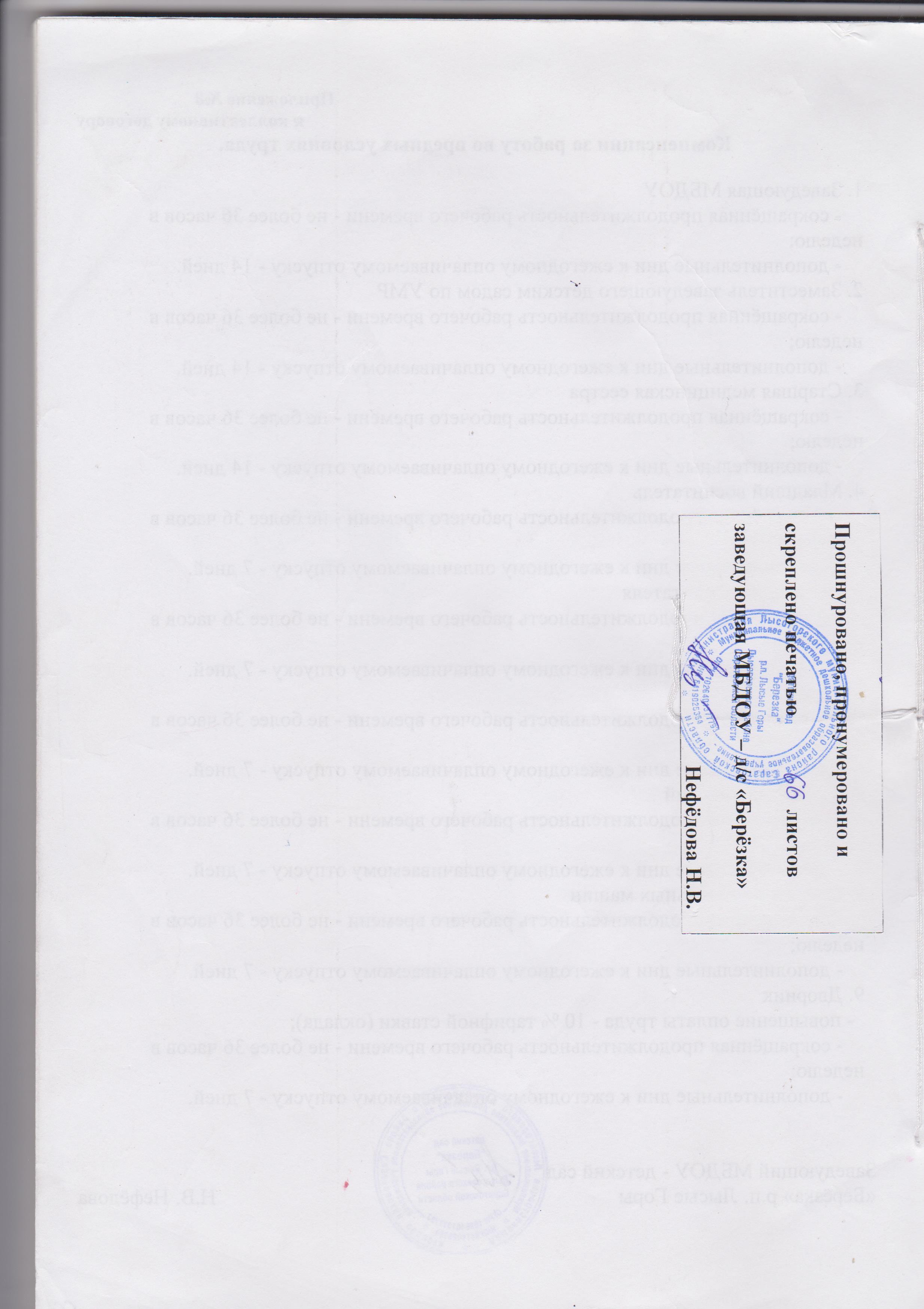 Виды работРазмер доплаты, % от должностного оклада с учетом выплат за квалификационную категорию, выслугу лет (стаж педагогической работы)Работникам за обслуживание работающего компьютера (при отсутствии в штате соответствующей должности)5%  за работающий  компьютерРаботникам за ведение делопроизводства и бухгалтерского учета, в том числе по подсобному сельскому хозяйствуДо 15%Наименование доплатБазовый окладСумма доплатыОбщая суммаДоплаты за квалификационную категорию воспитателям и иным педагогическим работникамДоплаты за квалификационную категорию воспитателям и иным педагогическим работникамДоплаты за квалификационную категорию воспитателям и иным педагогическим работникамДоплаты за квалификационную категорию воспитателям и иным педагогическим работникамЗа высшую квалификационную категорию -34,8%8038279810836За первую квалификационную категорию – 28,2 %8038226710305За вторую квалификационную категорию – 21,7%803817459783Выплаты за выслугу лет воспитателям и иным педагогическим работникам, имеющим стаж  педагогической работыВыплаты за выслугу лет воспитателям и иным педагогическим работникам, имеющим стаж  педагогической работыВыплаты за выслугу лет воспитателям и иным педагогическим работникам, имеющим стаж  педагогической работыВыплаты за выслугу лет воспитателям и иным педагогическим работникам, имеющим стаж  педагогической работыБолее 20 лет -21,7%803817459783От 10 до 20 лет-15,7%803812629300От 5 до 10 лет -9,7%80387808818От 2 до 5 лет – 4,7%80383788416№п/пНаименование должности и требования к квалификацииДолжностной оклад (рублей)Должностной оклад (рублей)Должностной оклад (рублей)Должностной оклад (рублей)№п/пНаименование должности и требования к квалификацииГруппа по оплате туда руководителейГруппа по оплате туда руководителейГруппа по оплате туда руководителейГруппа по оплате туда руководителей№п/пНаименование должности и требования к квалификации12341234561Директор,  заведующий:                   высшей квалификационной  категории                                             первой квалификационной категории1135210794107941039910399989698969391N 
п/п                 Наименование должности                  Должностной
   оклад   
  (ставка  
заработной 
  платы)   
 (рублей)  1. Учитель-дефектолог,       учитель-логопед,
инструктор по труду, инструктор по физической культуре, воспитатель,  включая старшего), социальный педагог, педагог-психолог,  педагог-организатор,  тьютер,
музыкальный  руководитель,  методист,   инструктор-методист   (включая  старшего)                                                   8038   Квалификационный разрядКвалификационный разрядКвалификационный разрядКвалификационный разрядКвалификационный разрядКвалификационный разрядКвалификационный разрядКвалификационный разряд12345678Месячный оклад57235749582259525623649068427171Наименование учреждений 
      и организаций                  Наименование должностей                        I                                   II                       Образовательные          
учреждения
заведующей МБДОУ, деятельность которых связана с  образовательным(воспитательным)  процессом,     методическим обеспечением; музыкальному    руководителю,
воспитателям.   Показатели               Условия  Количество баллов1.Количество воспитанников    в    МБДОУиз расчета за каждого     воспитанника             0,32.Количество     работников      в МБДОУза каждого работника      дополнительно, имеющего:      первую квалификационную   категориювысшую квалификационную категорию  10,513. Наличие     оборудованных     ииспользуемых     в      образовательном     процессе:     спортивной      площадки и других  спортивных          сооружений   (в   зависимости   о них)состояния и степени использования)     за каждый вид          15Наличие  собственной   котельной20  Тип (вид) образовательного учреждения         Группа, к которой       
     учреждение относится     
по оплате труда руководителей 
в зависимости от суммы баллов       Группа, к которой       
     учреждение относится     
по оплате труда руководителей 
в зависимости от суммы баллов       Группа, к которой       
     учреждение относится     
по оплате труда руководителей 
в зависимости от суммы баллов       Группа, к которой       
     учреждение относится     
по оплате труда руководителей 
в зависимости от суммы баллов   Тип (вид) образовательного учреждения     I   
группа  II   
группа   III  
группа   IV   
группа Учреждение МБДОУсвыше 
 500  до 500 
включи-
тельнодо 350 
включи-
тельнодо 200 
включи-
тельно№Критерии и показатели1.Качество воспитанияНизкий-1 Средний-2Высокий- 3Стр.1.1Использование парциальных программЛицензия, выписка из приказа, наличие приложения к образовательной программе 1.2Методическое, дидактическое обеспечение используемых программАналитическая справка, подписанная руководителем1.3.Использование новых информационных технологийДокумент, подтверждающий обучение по ИКТ, справка, подписанная руководителем, подтверждающая проведение мероприятий, занятий с использованием ИКТ. 1.4Высокий уровень ведения установленной документации (диагностика, написание перспективных и календарных планов, карты развития ребёнка и т.п.)Рецензия руководителя на проведённые проверки 1.5Усвоение программного материала воспитанникамиПлан проведения диагностик, диаграммы с краткими комментариями 2.Внедрение инновационных педагогических технологий2.1Использование парциальных программ нового поколенияВыписка из приказа о применении парциальных программ 2.2Инновационные технологии ( ТРИЗ, проектный метод и т. д.)Аналитическая справка или краткое описание используемых технологий, подписанная руководителем3.Эффективность воспитательной работы3.1.Представление открытых занятий и режимных моментов на различных уровняхСамоанализ проведённых мероприятий3.2Участие в конкурсах профессионального мастерства различного уровняКопии сертификатов, грамот и т. п.3.3.Количество призёров в спортивных соревнованиях, фестивалях и других мероприятий на различных уровняхКопии сертификатов, грамот и т.п.4.Самообразование4.1Актуальность выбранной темыВыписка из решения педсовета4.2Педагогические выводы после проработки конкретной темы (тезисы, доклады, проекты и т. п.)Аналитическая справка подписанная руководителем4.3Участие в работе экспертных комиссий, групп, жюри конкурсов, творческих лабораторий, руководство методическими объединениями, тьютерствоКопии приказов, документов о результатах деятельности4.4Инициативность при организации работы в детском садуВыписка из приказа или справка, подписанная руководителем 5.Оказание дополнительных услуг5.1Педагог является руководителем кружкаВыписка из приказа5.2Доля охваченных воспитанниковДиаграмма с краткими комментариями5.3Результативность кружковой работыСправка, подписанная руководителем6.Работа с родителями6.1Нетрадиционные формы работы с родителями (деловые игры, круглый стол, гостиные, устный журнал и т.д.Аналитическая справка, подписанная руководителем с указанием даты проведения 6.2Отсутствие обоснованных обращений родителей (законных представителей) воспитанников, сотрудников по поводу конфликтных ситуацийСправка подписанная руководителем6.3Отсутствие родительской задолжности по оплате за детский садСправка подписанная руководителем7.Результативность работы по созданию условий для сохранения и укрепления здоровья воспитанников7.1Использование здоровьесберегающих технологийАналитическая справка или краткое описание используемых технологий, подписанная руководителем7.2Снижение заболеваемости детейДиаграмма с краткими комментариями7.3Создание условий для формирования привычки к здоровому образу жизни у детей дошкольного возрастаАналитическая справка подписанная руководителем7.4Обеспечение воспитателем высокой посещаемости детьми данной группыСправка подписанная руководителем№ п/пмероприятиядатаФинансовые затратыответственные1.Обеспечение спецодеждойежегодно3000руб.завхоз2.   Проводить замеры сопротивленияежегодно7500руб.заведующая3.Проводить испытания оборудования отопительной системыежегоднокомиссия4. Обеспечить кухонной посудой, инвентаремежегодно4000руб.завхоз5. Проводить текущий ремонт группежегодноПо сметезаведующая, завхоз6.Приобретение огнетушителейпо мере необходимости3000заведующая7.Проведение медосмотров, контроль за прохождением медосмотровежегодно20000руб.медсестра8.Проведение инструктажейпо графикузаведующая9.Ремонт электропроводки2014г. завхоз10.Замена ограждения2014г. заведующая№п/пПрофессияСредства защитыНормаВыдачи в год1.Воспитатель, помощник воспитателяХалатх/б12.МедсестраХалат х/бПерчатки резиновые123.Рабочий по стирке бельяКостюм х/бКосынка х/бКалоши резиновые1114.ДворникКостюм х/брукавицы165.ПоварХалат х/бПередник х/бКолпак х/б1116.Рабочий по кухнеФартук клеенчатыйПерчатки резиновые11Продолжительность дополнительного отпуска1. Заведующая МБДОУ6 календарных дней2. Повар                  6 календарных дней3. Завхоз3 календарных дня4. Старшая медсестра3 календарных дня5. Председатель профкома6 календарных дней6. Рабочий по стирке белья3 календарных дня